История зимних Олимпийских игрЗимние Олимпийские игры - всемирные соревнования по зимним видам спорта. Как и летние Олимпийские игры, проводятся под эгидой МОК. Первые Зимние олимпийские игры состоялись в 1924. Поначалу зимние и летние Игры проходили в один и тот же год, но начиная с 1994, они проводятся ч интервалом в два года. К настоящему моменту значительно расширилась программа Зимних олимпийских игр, выросло число участников, среди которых немало спортсменов из южных стран. Поначалу на Белых Олимпиадах ожидаемо доминировали скандинавы, но со временем в число фаворитов Зимних олимпийских игр вошли и атлеты из других регионов.История зарожденияСобственно зимние виды спорта впервые были представлены на Олимпиадах задолго не только до первых зимних Игр, но и до возникновения самой идеи их проведения. Так, с созданием в 1894 Международного Олимпийского комитета среди прочих видов спорта в будущую олимпийскую программу предлагалось включить и катание на коньках. Тем не менее, на первых трех Олимпийских играх никаких «ледовых» дисциплин не было. Они впервые появились на Играх-1908 в Лондоне: фигуристы соревновались в 4 видах программы. В исполнении обязательных фигур среди мужчин сильнейшим оказался швед Ульрих Сальхов, в произвольном катании – россиянин Николай Панин-Коломенкин. Соревнования среди женщин выиграла Мэдж Сайерс (Великобритания), а в парном катании – немцы Анна Хюблер и Генрих Бюргер.Первый российский Олимпийский чемпион - Николай Панин-Коломенкин
В программе летних Игр в Антверпене (1920) были фигурное катание и хоккей с шайбой. Шведский фигурист Гиллис Графстрем победил в соревнованиях среди мужчин, его соотечественница Магда Юлин-Маурой – у женщин, а Людовика и Вальтер Якобссоны (Финляндия) – в парном катании. Олимпийский хоккейный турнир, в котором участвовали 7 команд, выиграли родоначальники хоккея с шайбой - канадцы. Официальный дебют. Франция. Шамони. 1924 годГоворя о том, что Белые игры №1 состоялись в 1924 году в Шамони, историки вступают в противоречие с юриспруденцией. Дело в том, что происходившее во Французских Альпах 75 лет назад официально называлось совсем иначе. «Неделя зимнего спорта, посвященная предстоящим Играм VIII Олимпиады в Париже» – вот так длинно именовались соревнования, на которые в январе-феврале 24-го года собралось 293 спортсмена из 16 стран. Впрочем, свидетельствуют документы, запросто могли бы и не собраться. По крайней мере, причин для этого было несколько.Во-первых, сам Шамони едва ли не до последнего момента не мог определиться, принимает он спортивные состязания со столь сомнительным статусом или нет. Вот отрывок из письма Пьера де Кубертена своему другу и соратнику Анри де Балле-Лятуру (ставшему впоследствии третьим президентом МОК): «Они (имеется в виду мэрия города) говорят, что Шамони будет вполне готов к приезду спортсменов, но улыбки их настолько вымученны, а аргументы так нетверды, что я им не верю. У меня такое впечатление, что эти люди просто смеются над нами».Барон Пьер де Кубертен
Еще одной серьезной трудностью было противодействие со стороны скандинавских стран, считавших зимние виды спорта своей заповедной вотчиной. Культивировавшие еще с середины XIX века лыжи и коньки скандинавы проводили свои собственные Северные игры и полагали, что ничего лучшего делать не надо. Президенты Международного конькового союза и Международной атлетической федерации также были не на стороне МОК. Правда, мотивы оппонентов были различны. Шведы, норвежцы и финны считали, что их любимым спортивным дисциплинам вообще нечего делать на олимпиадах. Зачем организовывать зимние Игры, если в Древней Греции никто никогда не состязался ни в коньках, ни в лыжах? Как могут в этом случае зимние виды спорта называться олимпийскими? Руководители спортивных союзов, со своей стороны, считали, что зимние Олимпиады являются не столько спортивными соревнованиями, сколько рекламой горнолыжным курортам, где эти Олимпиады должны проводиться.А ведь были еще альпийские страны, где культивировались горные лыжи (не случайно ведь в английском варианте они так и называются alp ski) и бобслей, и которые также не горели желанием делегировать свои «увлечения» на Олимп.Величайшую энергию в пробивании идеи Белых олимпиад проявил Кубертен. В течение 1921 и 1922 годов великий француз проявил свой блестящий дипломатический талант. Сначала он добился создания комиссии по организации зимних Игр, в которую были включены представители Швеции, Франции, Норвегии, Швейцарии и Канады, а затем (несмотря на полное отсутствие единодушия в упомянутой комиссии) настоял на организации в 1924-м Недели зимнего спорта как средства пропаганды предстоящей летней Олимпиады. По утверждению Кубертена, должен был получиться эдакий показательный турнир по неолимпийским видам спорта. Ради того чтобы программа его была достаточно полной, из олимпийской программы парижской Олимпиады были удалены хоккей и фигурное катание.После долгих колебаний и бесконечных согласований в Шамони съехались спортсмены из 16 стран. Германия, как зачинщица первой мировой войны, приглашена не была, хотя ее военные союзники Австрия и Венгрия прислали во Францию свои команды (австрийцы завоевали три медали). Официальная церемония открытия Игр в Шамони
Открывавший неделю премьер-министр Франции Гастон Видаль, будучи хитрым политиком, провозгласил с трибуны, что «соревнования организованы под патронажем Международного олимпийского комитета». Кроме того, олимпийский флаг, хотя и не был поднят на центральном стадионе, присутствовал на соревнованиях по бобслею и прыжкам с трамплина, а также у пьедестала во время церемоний награждения. Именно эти моменты стали через два года, на сессии МОК в Лиссабоне, стали одним из решающих аргументов в пользу признания Игр в Шамони зимней Олимпиадой.А неделя шла по своему сценарию. В программу входили состязания по бобслею, лыжному спорту (гонки и прыжки с трамплина), скоростному бегу на коньках, фигурному катанию и хоккею. Женщины (всего их было 13) участвовали только в соревнованиях по фигурному катанию.Для организаторов Игр итоги их были плачевны. Несмотря на уверения Кубертена в том, что состязания лыжников и конькобежцев соберут свыше 30 тыс. зрителей, деньги за билеты (единственный в то время источник дохода для организаторов) заплатили всего 10 044 человека – катастрофа для финансистов. И тем не менее в Шамони МОКу удалось сделать главное: общественное мнение позитивно восприняло идею зимних Игр. В мае 1926 года в Лиссабоне было решено провести в Сент-Морице II зимние Игры, а Неделю зимнего спорта переименовали в I зимнюю Олимпиаду – таков был итог трудной дипломатической миссии барона Пьера де Кубертена, чей гений подарил человечеству еще один праздник спорта. 

1 Отменены из-за Второй мировой войны.
2 Биатлон становится зимним олимпийским видом спорта. Отменяется проведение соревнований по бобслею.
3 Санный спорт становится зимним олимпийским видом спорта.
4 Первоначально игры должны были состоятся в Денвере (США). Но из-за финансовых проблем организаторов было предложено провести Олимпиаду в Австрии.
5 С этого года Зимние Олимпийские игры больше не происходят в том же году, что и летние игры. Теперь Зимние Олимпийские игры проводятся со смещением в 2 года.
6 Кёрлинг становится седьмым зимним олимпийским видом спорта. Также в программу игр вносят сноубординг.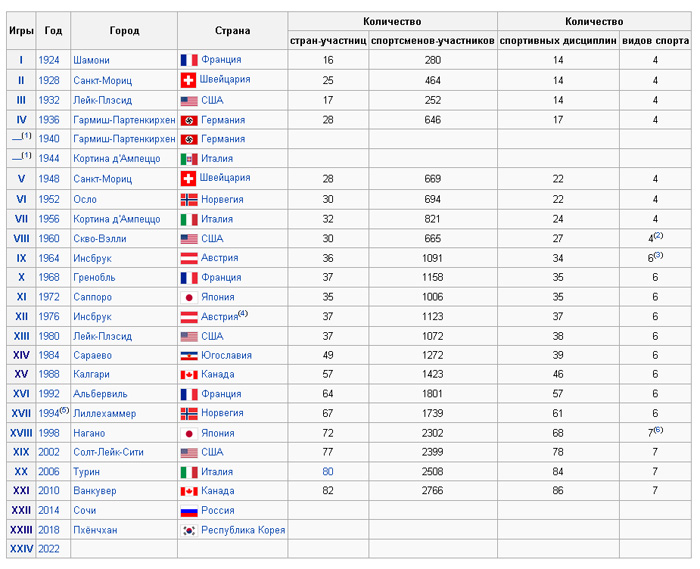 Шамони 1924I зимние Олимпийские игры проводились с 25 января по 5 февраля 1924 года в Шамони (Франция).Организация соревнованийСобственно зимние виды спорта впервые были представлены на Олимпиадах задолго не только до первых зимних Игр, но и до возникновения самой идеи их проведения. Хоккей и фигурное катание к 1924 году уже имели олимпийскую прописку, поскольку включались в программу летних Игр в Лондоне (1908) и Антверпене (1920). Не исключено, что в 1924 году они нашли бы себе место на Олимпиаде в Париже, но вмешалась история.Говоря о том, что Белые игры №1 состоялись в 1924 году в Шамони, историки вступают в противоречие с юриспруденцией. Дело в том, что происходившее во Французских Альпах 75 лет назад официально называлось совсем иначе. «Неделя зимнего спорта, посвященная предстоящим Играм VIII Олимпиады в Париже» – вот так длинно именовались соревнования, на которые в январе-феврале 24-го года собралось 258 спортсменов из 16 стран. Впрочем, свидетельствуют документы, запросто могли бы и не собраться. По крайней мере, причин для этого было несколько.Во-первых, сам Шамони едва ли не до последнего момента не мог определиться, принимает он спортивные состязания со столь сомнительным статусом или нет. Вот отрывок из письма Пьера де Кубертена своему другу и соратнику Анри де Балле-Лятуру (ставшему впоследствии третьим президентом МОК): «Они (имеется в виду мэрия города) говорят, что Шамони будет вполне готов к приезду спортсменов, но улыбки их настолько вымученны, а аргументы так нетверды, что я им не верю. У меня такое впечатление, что эти люди просто смеются над нами».Шамони – самый старинный горнолыжный курорт, которому было доверено право принять первые зимние Олимпийские игры 1924 года. Долина Шамони расположена между массивом Монблана и массивом Эгюй Руж. Здесь один из самых протяженных спусков в Альпах – легендарная Белая долина, голубая мечта горнолыжника. 22 км трассы проходят по волшебному миру ледников. Также в Шамони берет начало туннель под Монбланом. Население 2 тыс. человек.Еще одной серьезной трудностью было противодействие со стороны скандинавских стран, считавших зимние виды спорта своей заповедной вотчиной. Культивировавшие еще с середины XIX века лыжи и коньки скандинавы проводили свои собственные Северные игры и полагали, что ничего лучшего делать не надо. Президенты Международного конькового союза и Международной атлетической федерации также были не на стороне МОК. Правда, мотивы оппонентов были различны. Шведы, норвежцы и финны считали, что их любимым спортивным дисциплинам вообще нечего делать на олимпиадах. Зачем организовывать зимние Игры, если в Древней Греции никто никогда не состязался ни в коньках, ни в лыжах? Как могут в этом случае зимние виды спорта называться олимпийскими? Руководители спортивных союзов, со своей стороны, считали, что зимние Олимпиады являются не столько спортивными соревнованиями, сколько рекламой горнолыжным курортам, где эти Олимпиады должны проводиться.А ведь были еще альпийские страны, где культивировались горные лыжи (не случайно ведь в английском варианте они так и называются alp ski) и бобслей, и которые также не горели желанием делегировать свои «увлечения» на Олимп.Величайшую энергию в пробивании идеи Белых олимпиад проявил Кубертен. В течение 1921 и 1922 годов великий француз проявил свой блестящий дипломатический талант. Сначала он добился создания комиссии по организации зимних Игр, в которую были включены представители Швеции, Франции, Норвегии, Швейцарии и Канады, а затем (несмотря на полное отсутствие единодушия в упомянутой комиссии) настоял на организации в 1924-м Недели зимнего спорта как средства пропаганды предстоящей летней Олимпиады. По утверждению Кубертена, должен был получиться эдакий показательный турнир по неолимпийским видам спорта. Ради того чтобы программа его была достаточно полной, из олимпийской программы парижской Олимпиады были удалены хоккей и фигурное катание.Страны-участницыВ I зимней Олимпиаде участвовало 16 стран: Австрия, Бельгия, Великобритания, Венгрия, Италия, Канада, Латвия, Норвегия, Польша, США, Чехословакия, Финляндия, Франция, Швейцария, Швеция, Эстония*, Югославия.
Виды спортаВсе виды спорта I зимних Олимпийских игр в Шамони (в скобках - количество разыгрываемых комплектов медалей): Бобслей (1), Кёрлинг (1), Конькобежный спорт (4), Лыжное двоеборье (1), Лыжные гонки (2), Прыжки с трамплина (1), Соревнования военных патрулей (1), Фигурное катание (3), Хоккей с шайбой (1).Женщины (всего их было 11) участвовали только в соревнованиях по фигурному катанию.Церемония открытияПосле долгих колебаний и бесконечных согласований в Шамони съехались спортсмены из 16 стран. Германия, как зачинщица первой мировой войны, приглашена не была, хотя ее военные союзники Австрия и Венгрия прислали во Францию свои команды (австрийцы завоевали три медали). Открывавший неделю премьер-министр Франции Гастон Видаль, будучи хитрым политиком, провозгласил с трибуны, что «соревнования организованы под патронажем Международного олимпийского комитета». Кроме того, олимпийский флаг, хотя и не был поднят на центральном стадионе, присутствовал на соревнованиях по бобслею и прыжкам с трамплина, а также у пьедестала во время церемоний награждения. Именно эти моменты стали через два года, на сессии МОК в Лиссабоне, стали одним из решающих аргументов в пользу признания Игр в Шамони зимней Олимпиадой.ИтогиДля организаторов Игр итоги их были плачевны. Несмотря на уверения Кубертена в том, что состязания лыжников и конькобежцев соберут свыше 30 тыс. зрителей, деньги за билеты (единственный в то время источник дохода для организаторов) заплатили всего 10 044 человека – катастрофа для финансистов. И тем не менее в Шамони МОКу удалось сделать главное: общественное мнение позитивно восприняло идею зимних Игр. В мае 1926 года в Лиссабоне было решено провести в Сент-Морице II зимние Игры, а Неделю зимнего спорта переименовали в I зимнюю Олимпиаду – таков был итог трудной дипломатической миссии барона Пьера де Кубертена, чей гений подарил человечеству еще один праздник спорта. Скандалы на I зимних Олимпийских играх4 февраля 1924 года после прыжка капитана сборной США Андерса Хогена судьи ошиблись в арифметике при подсчете очков. В результате спортсмен занял вместо призового третьего четвертое место. "Бронза" была отдана норвежцу Торлейфу Хаугу. В 1974 году при изучении киноархива Олимпиады норвежским журналистом Якобом Ваагом судейская ошибка была доказана. Дочь Торлейфа Хауга торжественно вручила в Осло бронзовую медаль 83-летнему Андерсу Хогену. Санкт-Мориц 1928II зимние Олимпийские игры проводились в швейцарском Санкт-Морице с 11 по 19 февраля 1928 года.Выбор городаВ отличие от предыдущих Игр, выбор новой столицы проходил на конкурсной основе. На сессии МОК в мае 1926 года (Лиссабон, Португалия) среди трех швейцарских городов–претендентов - Давоса, Энгельберга и Санкт–Морица - был сделан выбор в пользу последнего.Интересно, что изначально на проведение Олимпиады 1928 года претендовали и голландцы, но сняли свою кандидатуру из-за неуверенности в том, что погода в феврале позволит достойно провести Игры. Швейцарцы, в свою очередь, были более уверены в климате, хотя, как выяснилось, зря. Коварство природы в тот год поистине не знало границ: в отдельные дни в горах выпадала недельная норма осадков, но затем температура поднималась до +20°, и спортсмены тонули в глубоких лужах. Страны-участницыВ Играх 1928 года приняли участие 464 спортсменов (26 женщин) из 25 стран. Среди дебютантов зимних Игр оказались представители Германии, Голландии, Румынии, Литвы, Эстонии, а также посланцы далеких Японии, Аргентины и Мексики. Виды спортаВ программу Игр вошли состязания по лыжным гонкам, прыжкам на лыжах, двоеборью, бобслею, скелетону, скоростному бегу на коньках, фигурному катанию и хоккею. Покинул игры кёрлинг, на прошлых Играх числившийся в разряде демонстрационных. Из основных соревнований в демонстрационные были переведены соревнования военных патрулей (прообраз современного биатлона). В качестве основного вида на играх дебютировал скелетон. Также в качестве демонстрационого вида на играх присутствовали гонки на собаках.Церемония открытияТоржественная церемония открытия Игр состоялась 11 февраля на льду катка "Бадрутц Парк". Ночью пошёл сильный снегопад, поэтому организаторам пришлось перенести церемонию на полчаса, чтобы очистить каток от снега. Церемония началась с приходом членов МОК, а также высокопоставленных персон Швейцарии.После прибытия официальных гостей начался парад спортсменов. Интересный момент - многие из шли со своим инвентарём, облачённые в спортивную форму. Лыжники несли свои лыжи, а хоккеисты были полностью экипированы (у них первые игры начинались сразу после церемонии открытия).Президент Швейцарской Конфедерации Эдмунд Шультс обратился к собравшимся с торжественной речью и объявил II зимние Олимпийские игры открытыми. После над стадионом был поднят флаг олимпийского движения, а швейцарский лыжник-двоеборец Ханс Айденбенц произнёс Олимпийскую клятву от имени всех спортсменов.Церемония закрытияЦеремония закрытия II зимних Олимпийских игр состоялась 19 февраля. В этот день еще проходили соревнования, перенесенные на более поздний срок из-за накладок с теплой погодой. С утра завершался турнир в парном фигурном катании, а церемония закрытия началась сразу после окончания хоккейного матча между сборными Канады и Швейцарии.Как и на открытии Игр, вновь был проведён парад стран-участниц, маршировавших с национальными флагами.Президент НОК Швейцарии в соответствии с протоколом вручил награды победителям и призерам Игр, а также поздравил всех участников с завершением Олимпиады. Затем под звуки салюта был спущен Олимпийский флаг.После этого президент Международного олимпийского комитета граф Анри де Байе-Латур официально объявил II зимние Олимпийские игры закрытыми.Скандалы на II зимних Олимпийских играхПеред забегами конькобежцев на 10 тыс. м жаркое солнце подтопило лед беговых дорожек, но организаторы решили не отменять состязания. Забег открыли американец Ирвинг Джеффи и норвежец Бернт Эвенсен. Лед продолжал таять, и результаты от забега к забегу ухудшались. Пятая пара сошла с дистанции, поскольку качество льда уже не позволяло продолжать состязания. Соревнования были признаны законченными, и организаторы распределили медали между теми, кто успел пробежать. Лучший результат был у первой пары, "золото" вручили Ирвингу Джеффи, "серебро" — Бернту Эвенсену. Финны и норвежцы подали протест, поскольку многие атлеты, включая одного из фаворитов, норвежца Ивара Баллангруда, не успели выйти на старт. Было принято решение итоги состязаний отменить и медали в этом виде не разыгрывать. Но делегация США потребовала вернуть медаль своему спортсмену Ирвингу Джеффи, пригрозив в противном случае покинуть Санкт-Мориц. Оргкомитет попытался достичь компромисса и принял решение провести повторный забег с наступлением благоприятных погодных условий. Но это решение стало сюрпризом для норвежских конькобежцев, которые уже покинули Швейцарию, не надеясь на повторение соревнований. Впрочем, погодные условия так и не позволили провести повторные старты. Награды в этой дисциплине официально остались неразыгранными. Соревнования на дистанции 500 м тоже не обошлись без сюрпризов. Хронометры, умевшие в те годы фиксировать время с точностью лишь до десятых долей секунды, выявили двоих победителей и четырех (!!!) бронзовых призеров. Не предвидя такого расклада, устроители Игр пошли на то, чтобы "занять" недостающие медали у других, еще не разыгранных, дисциплин, а затем срочно изготовили дополнительные жетоны. Лейк-Плэсид 1932III зимние Олимпийские игры проводились в американском Лейк-Плэсиде с 4 по 15 февраля 1932 года. Лейк-Плэсид - климатический курорт на северо-востоке США (штат Нью-Йорк), расположенный в горах Адирондак, на берегу озера Плэсид, к северу от города Олбани. Это первые зимние Игры, которые проводились в Северной Америке.Выбор городаВ начале 1928 года группа американских специалистов совершила поездку за границу по ряду европейских стран с целью изучения опыта по организации и проведению зимних Олимпийских Игр. Они посетили Францию (Шамони, город-организатор I зимних Олимпийских Игр) и несколько курортных городков Швейцарии, которые ранее были претендентами на звание города-организатора Игр, также и Санкт-Мориц, столицу II зимних Олимпийских Игр.После чего был проведен детальный анализ:состояния спортивных объектов;подготовки спортсменов стран-участниц Игр;работы Оргкомитетов;финансовых расходов;вопросов, касающихся безопасности и охраны здоровья;агитационной работы;транспортной инфраструктуры;климатических условий;особенностей ландшафта.Состоялось совместное заседание совета директоров Торговой палаты и членов Оргкомитета. 23 марта 1928 года было принято решение начать подготовку к проведению III зимних Олимпийских Игр в Лейк-Плэсиде. Так как в этом небольшом городке (население – 4000 человек) уже имелись некоторые спортивные сооружения, на которых можно было организовать соревнования конькобежному и лыжному спорту, по прыжкам на лыжах с трамплина, фигурному катанию и хоккею с шайбой. Самый сложный вопрос на то время – это размещение почетных гостей и представителей официальных делегаций стран-участниц.В дальнейшем много времени было уделено утверждению официальному бюджету, обеспечивающему проведение Игр.14 января 1929 года МОК утвердил решение – Лэйк-Плэсид, США – организатор III зимних Олимпийских Игр. Но после представленной сметы, снова возник вопрос о возможности выбора нового города-организатора и даже новой страны-организатора Игр.Список претендентов:
Йосемитская долина, Калифорния;
Озеро Тахо, Калифорния;
Гора Медведя, Нью-Йорк;
Дулут, Штат Миннесота;
Миннеаполис, Штат Миннесота;
Денвер, Колорадо;
Монреаль, Канада;
Осло, Норвегия.Предварительный бюджет 1929 года предусматривал следующие статьи расходов: строительство спортивных объектов, изготовление медалей, дипломов и значков, пропаганда и агитация, тираж печатных материалов, культурная программа, организационные расходы, резерв фонда. Общая сумма - 200000 $.Промежуточный бюджет 15 января 1931 года дополнительные статьи расходов: строительство крытой Олимпийской арены и инженерных коммуникаций, транспорт, медицинское обслуживание. Общая сумма, с учетом статей расходов предварительного бюджета - 1050000 $.Окончательный бюджет 26 февраля 1931 года в целом в бюджете были учтены все статьи расходов предварительного и промежуточного бюджетов, но общая сумма составила - 375000 $.После детальной оценки - 10 апреля 1929 года МОК окончательно утвердил решение – Лейк-Плэсид, США – организатор III зимних Олимпийских Игр.Страны-участницыВ Лейк-Плэсид приехали команды из 17 стран: Австрия, Бельгия, Канада, Чехословакия, Финляндия, Франция, Германия, Великобритания, Венгрия, Италия, Япония, Норвегия, Польша, Румыния, Швеция, Швейцария, США.Путешествие через океан в пору Великой депрессии большинству спортсменов-европейцев было не по карману. Поэтому общее число участников оказалось даже меньше, чем на первых Зимних олимпийских играх в Шамони. По причине дороговизны путешествия более половины из соревнующихся спортсменов представляли США и соседнюю Канаду, а традиционно сильные в зимних видах спорта страны прислали в Лейк-Плэсид малочисленные делегации (к примеру, от Финляндии выступали всего 7 атлетов). Это обстоятельство не могло не сказаться как на количестве соревнований (скелетон был изъят из программы Игр), так и на количестве соперников в каждом из турниров. Скажем, в хоккейном турнире претендентов на медали было всего четверо: Канада, США, Германия и Польша. Виды спортаОсновные виды (в скобках - количество разыгрываемых медалей): бобслей (2), конькобежный спорт (4), лыжное двоеборье (1), лыжные гонки (2), прыжки с трамплина (1), фигурное катание (3), хоккей с шайбой (1).Демонстрационные виды: гонки на собачьих упряжках и кёрлинг, вернувшийся в программу Игр и заменивший покинушие их соревнования военных патрулей.По причине недостатка спортсменов скелетон отсутствовал на зимних Играх-1932.Церемония открытия4 февраля 1932 года в 10 часов утра состоялась торжественная церемония открытия III зимних Олимпийских игр. Это представление началось парадом спортсменов - представителями 17 стран.Действо проходило на Олимпийском стадионе, ледовое покрытие которого было в прекрасном состоянии, а четырёхсотметровые беговые дорожки переливались ярким светом. Над трибунами находилась эмблема Игр - «Снежинка», выполненная изо льда. В западном крыле стадиона находилась крытая трибуна, состоящая из нескольких секторов, которая была предназначена для почетных гостей и официальных лиц и место, где находился оркестр. Дополнительные открытые трибуны восточного крыла без мест для сидения предназначались для многотысячных зрителей. За ними находились три высоких флагштока, на которые, в последствии поднимались государственные флаги стран, чьи спортсмены становились чемпионами или призёрами Игр.В северной части Олимпийского стадиона был установлен больших размеров плакат III зимних Олимпийских игр (один из символов Игр), а от него по кругу были размещены на флагштоках государственные флаги 17 стран - участниц.Громкоговорители были размещены по периметру стадиона таким образом, чтобы каждый зритель имел возможность услышать передаваемое объявление.После парада спортсменов с торжественной речью выступил президент США Фрэнклин Делано Рузвельт.После этого зазвучала музыка, в небе появились огни фейерверков, на флагштоке подняли поднимать большой, белый Олимпийский флаг, с его пятью переплетенными кольцами, символизирующими единение пяти континентов при проведении Игр.Участник III зимних Олимпийских игр - американский конькобежец Джек Ши произнес Олимпийскую клятву.С этого момента III Зимние Олимпийские игры стали считаться официально открытыми.Церемония закрытия13 февраля 1932 года после финального матча по хоккею между Канадой и США в соответствии с официальной программой на центральной арене Олимпийского ледового стадиона в присутствии 6000 зрителей состоялась торжественная церемония награждения победителей и призеров III Зимних Олимпийских игр, хотя к этому времени еще не были завершены соревнования по бобслею. Это определялось плохими погодными условиями. По решению МОК, заключительные соревнования в этом виде спорта прошли 14-15 февраля.Вечером 13 февраля началась метель, пошел снег, и центральная арена Олимпийского ледового стадиона покрылась белой пеленой. И, тем не менее, церемонии награждения и закрытия Игр состоялись.На центральной трибуне, в окружении представителей 17 стран-участниц Игр, находился президент МОК граф Анри де Байе-Латур. Для победителей и призеров Олимпиады была установлена специальная трибуна с указанием мест призеров Игр.Под исполнение Государственного гимна страны - победительницы в каждом виде спорта были вручены награды чемпионам. Награждение Олимпийских чемпионов и призеров Игр было поручено Президентам МОК, НОК и Оргкомитета (ОКОИ) США.После церемонии награждения президент МОК объявил об официальном закрытии III Зимних Олимпийских игр 1932 года, а церемония награждения победителей и призеров соревнований по бобслею состоялась 15 февраля 1932 года.Анализируя итоги этих Игр, историки впоследствии говорили, что организация их в США едва не убила саму идею организации Белых олимпиад. Например, по настоянию организаторов, забеги конькобежцев проводились по принятым в США правилам, то есть с общим стартом. В итоге все четыре "золота" выиграли американцы. Примечательно, что через несколько дней после закрытия Игр здесь же, в Лейк-Плэсиде, прошел чемпионат мира по конькобежному спорту: на этот раз состязания проводились по международным правилам, и американцы вчистую проиграли их соперникам из Скандинавии. Гармиш-Партенкирхен 1936IV зимние Олимпийские игры проводились в немецком Гармиш-Партенкирхене с 6 по 16 февраля 1936 года.Выбор городаИстория IV Белой олимпиады началась в 1931 году в Барселоне. Тогда на очередной сессии МОК было принято решение о том, что летние Игры-1936 пройдут в Берлине. Олимпийский комитет Германии воспользовался имевшимся у него правом и выразил желание провести и зимнюю Олимпиаду того же года. Так, два баварских ярмарочных городка Гармиш и Партенкирхен стали олимпийской столицей.Незадолго до старта Белой олимпиады спортивная общественность выступила с требованием перенести главный старт четырехлетия из фашистской Германии в более спокойное место. Некоторые именитые спортсмены - к примеру, чемпионы Лейк-Плэсида Андре Жоли-Брюне и Пьер Брюне из Франции и американец Джон Ши - отказались от участия в Олимпиаде. Но МОК своего решения не изменил. Игры состоялись в Гармиш-Партенкирхене.Канцлер Третьего рейха Адольф Гитлер лично следил, чтобы подготовка к проведению Игр шла без каких-либо перебоев.Исторический штрих - к началу Игр в Гармише и Партенкирхене возле туалетов были вывешены таблички «Собакам и евреям вход воспрещен».
Президент МОК граф Анри де Байе-Латур при встрече с Гитлером заявил:
— Господин канцлер, таблички с подобными надписями противоречат олимпийским традициям.
В ответ Гитлер заметил:
— Господин президент, когда вас приглашают в гости, вы ведь не учите хозяев, как смотреть за домом, не так ли?
На что Байе-Латур ответил:
— Простите, канцлер, но когда флаг с пятью кольцами вывешивается на стадионе — это уже не Германия. Это Олимпия, и мы в ней хозяева.
Таблички были убраны.Страны-участницыВ Германию приехали команды из 28 стран: Австралии, Австрии, Бельгии, Болгарии, Эстонии, Финляндии, Франции, Великобритании, Нидерландов, Италии, Японии, Югославии, Канады, Латвии, Лихтенштейна, Люксембурга, Норвегии, Польши, Румынии, Испании, Швеции, Швейцарии, Чехословакии, Турции, Венгрии, США.Впервые в зимних Играх приняли участие спортсмены Австралии, Болгарии, Греции, Испании, Лихтенштейна и Турции.Виды спортаВ программу соревнований, помимо привычных индивидуальных лыжных гонок, прыжков с трамплина, двоеборья, конькобежного спорта, фигурного катания, бобслея и хоккея, были включены лыжная эстафета, а также (впервые в истории Зимних игр) состязания в горнолыжной комбинации (скоростной спуск плюс слалом), в которых приняли участие как мужчины, так и женщины. Возвращаясь к горным лыжам, стоит отметить, что тема допуска участников к олимпийским стартам вызвала большой резонанс. МОК, в отличие от Международной федерации лыжных видов спорта (FIS), решил, что инструкторы по горным лыжам не имеют права участвовать в Олимпиадах, поскольку являются профессионалами. Это вызвало массу недовольства у спортсменов, а представители Австрии и Швейцарии и вовсе решили бойкотировать Игры. Правда, некоторые австрийцы, которым очень уж хотелось стать частью большого олимпийского праздника, выступили-таки в Гармиш-Партенкирхене, приняв немецкое гражданство. К слову, золото и серебро в горных лыжах как у мужчин, так и у женщин завоевали именно представители Германии.Основные виды (в скобках - количество разыгрываемых медалей): бобслей (2), горнолыжный спорт (2), конькобежный спорт (4), лыжное двоеборье (1), лыжные гонки (3), прыжки с трамплина (1), фигурное катание (3), хоккей с шайбой (1).Гонка военных патрулей в третий раз кряду была представлена в качестве демонстрационного вида. Так же как и айсшток – немецкая разновидность кёрлинга.Демонстрационные виды: айсшток и соревнования военных патрулей (прообраз биатлона).Церемония открытияНесмотря на некоторые политические проблемы, в чисто спортивном плане Игры в Гармиш-Партенкирхене оказали довольно сильное влияние на развитие зимних Олимпиад и всего олимпийского движения. В частности, именно на церемонии открытия Игр-1936 был впервые торжественно зажжен олимпийский огонь, а в день закрытия Олимпиады факел потух. Так было положено начало традиции, которая строго соблюдается по сей день. В Германии же родилась идея эстафеты олимпийского огня. Ее дебютный этап прошел между Гармиш-Партенкирхеном и Берлином.Церемония открытия традиционно начиналась с парада стран-участниц. Впереди делегации шёл спортсмен с табличкой, с указанием названия страны на немецком языке. На Играх были представлены спортсмены 28 стран-участниц.Торжественная церемония открытия IV зимних Олимпийских игр сопровождалась музыкой, в том числе и гимнов стран-участниц Игр, исполняемой духовым оркестром.Каждая делегация была представлена в своей официальной форме, а участники гонки военных патрулей - в военной форме своих стран. Все спортсмены находились на стадионе без своего спортивного инвентаря.Об открытии IV зимних Олимпийских игр 1936 года в Гармиш-Партенкирхене объявил рейхсканцлер Германии Адольф Гитлер.После чего прогремел салют и был зажжен Олимпийский огонь в чаше Олимпийского стадиона. Далее оркестр исполнил Олимпийский гимн и был поднят Олимпийский флаг. А немецкий лыжный двоеборец Вильгельм Богнер произнёс Олимпийскую клятву.Церемония открытия Игр продолжалась в течение 2-х часов.После завершения церемонии спортивные делегации покинули Олимпийский стадион в том же порядке построения.Церемония закрытияВо второй половине дня 16 февраля 1936 года, после проведения соревнований, десятки тысяч людей снова собрались на Олимпийском стадионе. У всех было приподнятое радостное настроение. Ведь они были участниками и зрителями спортивных баталий, которые проходили в течение 10 дней на спортивных аренах, олимпийском трамплине, лыжных и бобслейных трассах. Особая радость светилась в глазах победителей и призёров Игр. Они ликовали. Ведь именно они достигли новых олимпийских рекордов и установили новые рекорды на трассах, ведь именно они - герои Игр.В 17 часов президент МОК граф Анри де Байе-Латур начал вручение наградных медалей и дипломов победителям и призёрам Игр. Оркестр играл национальные гимны в честь олимпийских чемпионов, были слышны выстрелы салюта, а небо украсилось многоцветной иллюминацией.Семь раз звучал гимн Норвегии. Спортсмены этой страны оказались сильнейшими. Трижды были награждены спортсмены Германии. Дважды был сыгран гимн Швеции. В число сильнейших спортсменов вошли представители Австрии и Финляндии. При вручении наград олимпийским чемпионам на флагштоке поднимали национальный флаг страны-победителя.Кроме президента МОК в церемонии награждения принимали участие имперский военный министр, руководитель спортивного движения Германии и президент Организационного комитета Олимпийских игр доктор Риттер фон Гальт.Олимпийский огонь погас. Но свет прожекторов по-прежнему освещал склоны гор и 6 спортсменов-горнолыжников, развернув полотнище Олимпийского флага, медленно спускались с горы в долину к трибуне для почётных гостей, среди которых был и рейхсканцлер Германии - Адольф Гитлер. И снова был салют, но уже на фоне яркого звёздного неба - это действительно было незабываемое зрелище, настоящий многонациональный праздник.После завершения церемонии президент МОК объявил об официальном завершении IV зимних Олимпийских игр.Саппоро → Санкт-Мориц → Гармиш-Партенкирхен 1940Зимние Олимпийские игры 1940 года первоначально должны были пройти с 3 по 12 февраля 1940 года в Саппоро, Япония.Из-за вторжения Японии в Китай в 1936 году, МОК в июле 1937 года перенёс запланированные игры в Санкт-Мориц, однако позднее из-за разногласий со швейцарским комитетом заявку также отклонили, после чего было решено провести игры повторно в немецком Гармиш-Партенкирхен, однако в ноябре 1939 года из-за развязанной Германией Второй мировой войны были окончательно отменены.Кортина д'Ампеццо 1944Ожидаемые Зимние Олимпийские Игры 1944 года, которые были бы официально известны как V Зимние Олимпийские Игры (из-за отмены в 1940 V Олимпийских Зимних Игр), должны были состояться в феврале 1944 в итальянском городе Кортина-д’Ампеццо.Кортина-д’Ампеццо получили право провести игры в июне 1939, но из-за Второй мировой войны, Зимние Олимпийские Игры 1944 года были отменены в 1941. V Зимние Олимпийские Игры в конечном счете состоялись в Санкт-Морице, Швейцария в 1948; Кортина-д’Ампеццо стал хозяином зимней Олимпиады в 1956 году.Санкт-Мориц 1948V зимние Олимпийские игры проводились в швейцарском Санкт-Морице с 30 января по 8 февраля 1948 года.Выбор городаМежду IV зимними Олимпийскими играми в Гармиш-Партенкирхене и V Белой олимпиадой в Санкт-Морице прошло долгих 12 лет, включивших в себя события Второй мировой войны.Когда боевые действия стихли и был установлен мир, Международный олимпийский комитет решил возобновить проведение Олимпийских игр. Зимняя олимпиада 1948 года даже получила особое название – "Игры возрождения".Летние Игры 48-го года были доверены Великобритании, как стране, на территории которой не велись наземные боевые действия (цели Альбиона страдали главным образом от налетов авиации). Ей же предполагалось поручить и Белую олимпиаду, но англичане от предлагаемой чести отказались, сославшись на экономические трудности. МОК оказался перед крайне ограниченным выбором – Швеция или Швейцария (страны, не принимавшие участия в войне). Также на зимние Игры 1948 года претендовал американский Лейк-Плэсид, но от этой кандидатуры сразу было решено отказаться.Шведский Фалун имел в глазах членов МОК некоторое предпочтение, но не располагал трассами, пригодными для горнолыжного спорта, что в конечном итоге и предопределило итог голосования - хозяином зимних Игр двадцать лет спустя вновь стал швейцарский Санкт-Мориц.Подготовка к проведению ОлимпиадыНесмотря на ограниченный бюджет и определенные кадровые трудности, хозяева V Белой олимпиады подошли к организации соревнований, до которых оставалось меньше полутора лет, очень ответственно. Оргкомитет был разделен на несколько групп, каждая из которых отвечала за определенные аспекты подготовки: за размещение и обеспечение спортивных делегаций, за готовность спортсооружений, за финансы и даже за работу СМИ и рекламу. Каждый из этих подкомитетов работал в тесном сотрудничестве со швейцарским правительством и Международным олимпийским комитетом. У всех них была одна цель: провести первые послевоенные Игры без каких-либо загвоздок.Особенно внимательно швейцарцы отнеслись к развитию транспортной системы в горном районе: расширялись старые автомобильные дороги, ведущие в Санкт-Мориц, строились новые, открывались и новые железнодорожные станции, которым предстояло принимать большой поток пассажиров. Старания организаторов, как выяснилось, были не напрасными. В V зимних Олимпийских играх приняли участие 669 спортсменов. Еще более 800 человек работали над освещением соревнований для газет и радиостанций всего мира.За прошедшие с 1928 года (времени поведения II зимней Олимпиады) 20 лет Санкт-Мориц не сильно изменился: те же небольшие отели, маленькие трибуны для зрителей и разбросанность спортивных объектов на большом расстоянии друг от друга. Обиженные шведы язвительно называли Игры 48-го года «Олимпиадой в отеле», намекая на то, что даже те немногие зрители, которые собрались в январе в Швейцарии, большей частью сидели по гостиницам и не ездили за многие километры по горным дорогам смотреть, как соревнуются, скажем, конькобежцы (а посмотреть было на что!). Впрочем, серьезным (и весьма полезным) отличием от довоенных соревнований стало появление на спортивных аренах превосходных швейцарских часов и хронометров. Впервые в истории Олимпийских игр на стадионе был установлен огромный хронометр, автоматически включавшийся по сигналу стартера и выключавшийся в момент финиша спортсмена. Ситуация 28-го года, когда секундомеры фиксировали лишь десятые доли секунды (в забеге конькобежцев на 500 м было вручено две золотые и четыре бронзовые медали), в условиях столь точного хронометража была попросту невозможна. Церемония открытия Игр. Тот самый хронометр на заднем плане
Болельщиков, правда, в Санкт-Морице оказалось не так много: после войны далеко не все располагали средствами для того, чтобы совершить путешествие на Олимпиаду. Финансовые трудности коснулись и спортсменов: многие из них прибыли на Игры недостаточно хорошо экипированными или вовсе без снаряжения. Известен пример, когда лыжникам из Норвегии пришлось заимствовать инвентарь у американцев.Страны-участницыВ V зимних Олимпийских играх приняли участие представители 28 стран. Спортсменов Германии и Японии не допустили к участию в играх, как представителей стран, развязавших Вторую мировую войну.В числе дебютантов оказались датчане, исландцы, чилийцы и корейцы. Советские спортсмены до сих пор не принимали участия в Играх, но СССР прислал в Санкт-Мориц своих наблюдателей, которые должны были оценить общую обстановку на Олимпиаде и выяснить, насколько успешны были бы отечественные спортсмены, если бы взяли олимпийский старт.За все время Игр газета «Советский спорт» напечатала две сообщения о ходе соревнований, сопроводив материалы из Швейцарии двумя «проблемными» статьями. Первая касалась разразившегося скандала вокруг двух американских хоккейных команд. Дело в том, что США была представлена в хоккейном турнире двумя сборными, одна из которых не была признана НОК США. Это, однако, не помешало ей принять участие в турнире и даже занять там четвертое место. Лишь после окончания соревнований оргкомитет дисквалифицировал вторую сборную.Другая статья касалась соревнований бобслеистов и уже одним заголовком могла бы «украсить» полосы сегодняшних желтых изданий. «Уголовщина в Сент-Морице» – так называлась заметка, рассказывавшая читателям о том, как некие злоумышленники испортили на бобах рулевое управление. По мысли автора сделано это было умышленно и должно было привести к гибели итальянского экипажа, который газетчик считал претендентом как минимум на медали (ничего выдающегося он, впрочем, не показал). Поломка была вовремя обнаружена, и несчастного случая удалось избежать. «Тем не менее, – пишет автор, – этот случай ярко показывает нравы буржуазного спорта, где ради достижения победы над конкурентом профессионалы и их агенты способны пойти на любое преступление».Виды спортаНа Олимпийских играх 1948 года было разыграно 22 комплекта наград в 9 видах спорта. Программа соревнований расширилась за счет горных лыж – сильнейших теперь выявляли не только в комбинации, но и отдельно в слаломе и скоростном спуске как у мужчин, так и у женщин. Кроме того, после 20-летнего перерыва в олимпийскую программу вернулся скелетон.Основные виды (в скобках - количество разыгрываемых медалей): бобслей (2), горнолыжный спорт (6), конькобежный спорт (4), лыжное двоеборье (1), лыжные гонки (3), прыжки с трамплина (1), скелетон (1), фигурное катание (3), хоккей с шайбой (1).А гонка военных патрулей, наряду с зимним пятиборьем, в очередной раз была представлена в качестве демонстрационного вида.Демонстрационные виды: зимнее пятиборье и соревнования военных патрулей (прообраз биатлона).Церемония открытияЦеремония открытия Игр в этот раз состоялась необычайно рано - 30 января. В 10 часов на Олимпийском катке в парке «Badrutt» зазвучала торжественная музыка, тем самым давая сигнал к началу парада стран-участниц Игр. По сложившейся традиции колону возглавили спортсмены Греции, а замыкали эту колону представители Швейцарии - страны-организатора Игр.На центральной трибуне находились почетные гости и руководители МОК в окружении официальных лиц, в парадных колонах замерли представители стран-участниц V Зимних Олимпийских игр.На трибунах всех участников Игр радостно приветствовали зрители, приехавшие из разных кантонов Швейцарии. Затем президент Швейцарии Энрико Челио произнес торжественную речь: «Я объявляю V зимние Олимпийские игры в рамках программы Игр XIV Олимпиады открытыми. Они, как символ мира, их ждет мир!»На флагштоках были подняты Олимпийский флаг и Государственные флаги Швейцарии и Великобритании - стран-организаторов Игр 1948 года. В Олимпийской чаше зажгли огонь. Пред входом в галерею полукругом встали знаменоносцы 28 стран-участниц Игр. От имени всех спортсменов-участников Игр Олимпийскую клятву произнес известный швейцарский хоккеист Ричард Торриани.Церемония открытия Игр завершилась уходом парадных колон команд стран-участниц Игр.Церемония закрытияВ первой половине дня 8 февраля 1948 года еще проходили соревнования в гонке военных патрулей, а хоккейный турнир (финальные 4 игры) завершились только в вечернее время. Задержка в хоккейном турнире (финальный матч Канада - Швейцария) возникла из-за потепления (на ледовой арене стояла вода). Руководство сборной Канады потребовало перенести матч, но судейская коллегия вынесла решение прекратить матч, который к тому времени завершился со счетом 3:0 в пользу Канады.Через несколько минут после игры Председателем Совета хоккейной ассоциации Швейцарии чемпионам были вручены олимпийские медали. После церемонии награждения победителей в хоккейном турнире началась церемония закрытия Игр.На ледовую арену вышли знаменосцы 28 стран-участниц. Отдельно были вынесены Государственные флаги Швейцарии и Великобритании - стран-организаторов Игр 1948 года. Был потушен огонь в Олимпийской чаше стадиона, прозвучал салют. Президент МОК швед Зигфрид Эдстрём поблагодарил Оргкомитет Санкт-Морица за проведение Игр и объявил об их закрытии.Осло 1952VI зимние Олимпийские игры проходили в Осло с 14 по 25 февраля 1952 года.Выбор городаРешение о проведении зимней Олимпиады 1952 года было принято на сессии МОК в Стокгольме в 1947 году. На проведение игр также претендовал Лейк-Плэсид (США), проводивший их в 1932 году. А также Кортина-д'Ампеццо (Италия), которая должна была их проводить в 1944 году.Это была первая Олимпиада, место проведения которой было определено голосованием членов МОК, а не путем совещания. В голосовании приняли участие 28 делегатов. Результаты голосования:
Осло – 18;
Кортина д`Ампеццо – 9;
Лэйк-Плесид - 1.Подготовка к ИграмЭто были первые и пока единственные Игры, состоявшиеся не в маленьком курортном городке, а в столице государства. Это придавало Белой олимпиаде 1952 года определенную торжественность и делало ее непохожей на другие. Кроме того, соревнования пользовались огромным зрительским интересом, что пришлось по нраву и спортсменам, и организаторам.К началу Игр норвежцы соорудили современную бобслейную трассу, реконструировали легендарный холменколленский трамплин и построили в Осло красавец стадион «Бислетт», который по сей день регулярно принимает крупнейшие соревнования мирового уровня.Это был современный спортивный комплекс, отвечающий международным спецификациям. Длина беговых дорожек для обеспечения соревнований по конькобежному спорту составляла 400 метров. На внутреннем катке находилась площадка 30 x 60 метров, созданная для турниров по хоккею с шайбой и соревнований по фигурному катанию.При конструировании центральной спортивной арены олимпийского стадиона «Бислетт» на играх 1952 года были введены многие технические усовершенствования. Представители прессы и комментаторы были снабжены полным техническим оборудованием. Северная часть большой трибуны была сохранена для репортёров и имела письменные столы с телефонами. Позади трибун для прессы было установлено 16 двойных кабин для журналистов-радиокомментаторов и частично также для больших информационных служб. Под трибунами располагался новый медицинский центр, включая пункт первой медицинской помощи, приёмное отделение, лабораторию и рентген-кабинет. При необходимости пациентов обслуживали 6-8 врачей одновременно. Фактически это был современный центр спортивной медицины. И, кроме того, доступ в медицинский центр был обеспечен и со стороны улицы - при необходимости можно было оказать медицинскую помощь и зрителям. По решению Международной федерации по хоккею Олимпийские турниры и чемпионаты мира в этом виде спорта должны были проводиться на искусственном льду. С этой целью оргкомитет зимних Олимпийских игр в августе 1950 года начал работы по созданию крытых ледяных катков - уникальных и ультрасовременных спортивных объектов. Одним из таких примеров стал ледовый каток «Иордал Амфи», который был построен в восточной части Осло. Его ледяная поверхность составляла около 202 x 99 футов, что соответствовало международным спецификациям для проведения соревнований по хоккею с шайбой.В предгорьях на высоте 1200 футов над уровнем моря на берегу маленького озера был построен Олимпийский трамплин «Холменколлен», расположенный в 4,5 милях от Осло.Точка старта и финиша на трассах лыжных гонок для различных дистанций находились у основания холма «Холменколлен». На лыжном стадионе были построены трибуны для представителей журналистского корпуса, радиокомментаторов и зрителей общей емкостью 7000 мест. Сложность каждой трассы соответствовала международным стандартам, утвержденным МОК и Международной федерацией лыжного спорта. Для спортсменов было построено специальное помещение, в котором находились комнаты подготовки к старту, комнаты отдыха и раздевалки. Страны-участницыВ VI зимних Олимпийских играх принимали участие спортсмены из 30 стран. Впервые в соревнованиях приняли участия спортсмены Португалии и Новой Зеландии. Были помилованы немцы, которых в Осло представляла сборная ФРГ. МОК предложил выступать западным и восточным немцам единой командой, но представитель ГДР отказались. СССР в 1951 году стал членом МОК, но отправил в Осло только наблюдателей, опасаясь низких результатов. Председатель Олимпийского комитета СССР Константин Андрианов прибыл в Осло для участия в работе очередной сессии МОК. По количеству же публикаций в советской прессе эти Игры превзошли все предыдущие, вместе взятые (впрочем, это было несложно). Тон публикаций был весьма благожелательный. Что свидетельствовало о том, что старт советских атлетов в Белых олимпиадах уже не за горами. Так оно и получилось. Виды спортаНа Играх в Осло впервые были проведены соревнований среди лыжниц (гонка на 10 километров), а в горнолыжных состязаниях комбинацию заменил гигантский слалом.Из соревновательной программы вновь исчез скелетон. Гонка военных патрулей (прообраз современного биатлона), представленная почти на всех предыдущих Олимпиадах в качестве демонстрационного вида, на этот раз не проводилась. Вместо нее состоялся показательный турнир по хоккею с мячом.Основные виды (в скобках - количество разыгрываемых медалей): бобслей (2), горнолыжный спорт (6), конькобежный спорт (4), лыжное двоеборье (1), лыжные гонки (4), прыжки с трамплина (1), фигурное катание (3), хоккей с шайбой (1).Демонстрационные виды: хоккей с мячом.Медальный зачётХозяева соревнований норвежцы в родных стенах выступили необычайно успешно и вновь первенствовали в командном зачёте – 16 наград (7+3+6). Почётное второе место заняли американцы – 11 медалей (4+6+1), на третьем расположилась команда Финляндии – 9 наград (3+4+2). Факельная эстафетаВ преддверии зимней Олимпиады 1952 года впервые состоялась эстафета олимпийского огня. Факел был зажжен в деревне Мюргедаль, в провинции Телемарк, от камина в доме, где родился легендарный лыжник Сондре Нордхейм, который очень много сделал для популяризации этого вида спорта. Сам факел был сделан в 95 экземплярах, каждый представлял собой цилиндрическую ручку с арочным, овальным воротником, 12 на 6 дюймов и длиной в 9 дюймов, на которой были изображены Олимпийские кольца и сделана надпись: «1952 год. Мюргедаль-Осло». Состав воспламеняющегося вещества гарантировал поддержание огня независимо от силы ветра и наличия осадков.Факельная эстафета началась в 10 часов 13 февраля 1952 года. Участниками её были знаменитые ученые и известные спортсмены Норвегии. Утром в пятницу 15 февраля факельная эстафета прибыла в Осло, и на последнем этапе факел нес Эгиль Нансен, внук легендарного полярного исследователя Фритьофа Нансена, ему же и принадлежало право зажечь огонь в Олимпийской чаше стадиона.В целом дистанция факельной эстафеты составила 140 миль, а приняло участие в ней 95 человек, которые пронесли огонь через города и поселки Норвегии, которые подарили миру великих и известных путешественников, естествоиспытателей и спортсменов.Церемония открытияХарактерной особенностью накануне церемоний открытия и закрытия VI зимних Олимпийских игр 1952 года было проведение церковных (религиозных) служб. Эти церемонии были проведены в различных соборах и церквях столицы 14, 24 и 25 февраля. Приглашение получили спортсмены, тренеры и официальные лица всех стран-участниц Игр. Церемония открытия VI зимних Олимпийских игр проходила по стандартному сценарию.Сначала на арену прибыли почётные гости. Затем состоялся парад-стран-участниц. По традиции парад возглавляла команда Греции, а замыкала команда хозяев Игр. После прохождения команды выстроились перед трибуной для почётных гостей (всего 30 команд). Знаменоносцами команд Аргентины и Италии были женщины, а у Франции - её самый молодой спортсмен. На параде команды Ливана, Новой Зеландии, Португалии и Чили были представлены только знаменоносцами. На церемонию открытия спортсмены и тренеры стран Британского содружества - Австралии, Канады, Великобритании и Новой Зеландии - вышли с черными повязками в знак траура по скончавшемуся королю Георгу VI.Затем наследная принцесса Норвегии Рагнхилд объявила об открытии VI зимних Олимпийских игр.Под залпы салюта на стадионе появился последний участник факельной эстафеты Эгиль Нансен, который и зажёг огонь в Олимпийской чаше. Затем норвежский прыгун с трамплина Торбьорн Фалькангер от лица всех спортсменов, участвующих в Играх, произнёс Олимпийскую клятву. После этого над стадионом был поднят Олимпийский флаг и VI зимние Олимпийские игры официально были признаны открытыми. Церемония закрытия25 февраля 1952 года состоялось закрытие VI зимних Олимпийских игр.Перед трибуной для почетных гостей в одну линию построились знаменоносцы стран-участниц Игр. Среди представителей команд находились вице-президент МОК, президент Организационного комитета олимпийских игр и мэр Осло.Президент Зимних Игр, вице-президент МОК и мэр Осло вышли на каток. Вице-президент МОК объявил об официальном закрытии VI зимних Олимпийских игр 1952 года. В 19 часов 40 минут опустили с флагштока центральной мачты флаг МОК - символ Олимпийских игр. В 20 часов 25 минут залпами салюта закончилась церемония закрытия Игр. Эстафету приняла столица VII зимних Олимпийских игр 1956 года Кортина-д'Ампеццо (Италия).Кортина д'Ампеццо 1956VII зимние Олимпийские игры проводились в итальянском Кортина д'Ампеццо с 26 января по 5 февраля 1956 года.Выбор городаЗнаменитый итальянский зимний курорт Кортина д'Ампеццо должен был проводить зимние Олимпийские игры еще в 1944 году, но они были отменены по причине Второй мировой войны. После войны Кортина боролась за право принять Игры 1952 года, но проиграла Осло. Зато при выборе столицы VII Белой Олимпиады она по числу голосов опередила своих конкурентов – Колорадо-Спрингз, Лейк-Плэсид и Монреаль – с огромным преимуществом. За итальянский город проголосовали 37 членов МОК, за всех остальных претендентов всего 10 (за канадский Монреаль – семь, за американские Колорадо-Спрингс и Лейк-Плэсид – соответственно, два и один).Подготовка к ИграмVII зимние Игры для своего времени были уникальными сразу по нескольким причинам. Во-первых, финансирование. Большую часть затрат на организацию и проведение Олимпиады в Кортина д'Ампеццо впервые взяло на себя не государство, а привлеченные спонсоры. Во-вторых, телевидение. Игры 1956 года стали первыми, с которых велись прямые телевизионные трансляции. Следить за баталиями олимпийцев могли обладатели телеприемников в 22 странах. В-третьих, инфраструктура. Отправленные в 1952 году в Осло итальянские наблюдатели пришли к выводу, что спортивные объекты Кортины не соответствуют олимпийским стандартам. И к 1956 году в курортном городке был возведен современный Ледовый стадион с четырехъярусными трибунами, вмещавшими 12 тысяч зрителей, приведены в порядок лыжные, горнолыжные и бобслейные трассы, новый трамплин в Кортина д'Ампеццо стал тогда одним из лучших, а итальянское ноу-хау – конькобежная дорожка на плавающей льдине на высоте 1750 метров над уровнем моря – позволило обновить не один мировой рекорд. Организаторы старались расположить все олимпийские объекты так, чтобы от одного до другого можно было легко и быстро дойти пешком. Кроме того, при постройке спортсооружений учитывали и интересы телевидения. К примеру, лыжная трасса "смотрела" на юг, чтобы солнце на восходе или на закате не портило "картинку".Эмблема ИгрЭмблема Игр была стилизована под снежинку с изображением звезды, в центре которой расположены пять олимпийских колец. Она отдалённо напоминала эмблему итальянского Национального олимпийского комитета. Отобрали её из 86 вариантов, разработанных 79 художниками. По итогам конкурса первое место разделили миланец Франко Рондинелли и художник Бонилаури из Генуи.Официальный плакат ИгрСимвол Игр, изображённый на плакате, был выбран из 86 эскизов, представленных различными художниками. Победителем признан Франко Рондинелли из Милана. Выпущенный тираж составил 40000 экземпляров, переведённых на 4 языка.Страны-участницыВ зимних Олимпийских играх 1956 года приняло участие рекордное на тот момент количество спортсменов – 821 человек (134 женщины и 687 мужчин) из 32 стран.В VII зимних Олимпийских играх принимали участие сборные Греции, Австралии, Австрии, Бельгии, Боливии, Болгарии, Канады, Чехословакии, Чили, Южной Кореи, Финляндии, Франции, Германии, Японии, Великобритании, Ирана, Исландии, Югославии, Ливана, Лихтенштейна, Норвегии, Нидерландов, Польши, Румынии, Испании, США, Швеции, Швейцарии, Турции, Венгрии, СССР и Италии.В числе дебютантов оказались спортсмены из СССР, ГДР (они выступали в объединенной команде с ФРГ), Боливии и Ирана.Виды спортаПо сравнению с Играми в Осло в олимпийской программе произошли лишь небольшие изменения – дистанция мужской лыжной гонки сократилась с 18 до 15 километров, добавился 30-километровый пасьют, а также женская эстафета 3х5 километров. Демонстрационные виды, присутствовавшие на всех предыдущих зимних Играх, в 1956 отсутствовали вовсе.Основные виды (в скобках - количество разыгрываемых медалей): бобслей (2), горнолыжный спорт (6), конькобежный спорт (4), лыжное двоеборье (1), лыжные гонки (6), прыжки с трамплина (1), фигурное катание (3), хоккей с шайбой (1).СССР на зимних Играх 1956 годаВпервые отпуская делегацию на Зимние олимпийские игры, советское правительство, естественно, требовало исключительно общекомандной победы. Председателем физкульткомитета Николаем Романовым был составлен подробный медальный план, главная ставка в котором делалась на лыжников-гонщиков, конькобежцев и хоккеистов. Кроме того, существовала призрачная надежда на медаль в горных лыжах. В то же время спортивные чиновники отдавали себе отчет в том, что в прыжках с трамплина и двоеборье бороться за высокие позиции будет крайне сложно. А вот фигуристы и бобслеисты не поехали в Италию вовсе. В первом случае из-за неконкурентоспособности, во втором – ввиду "смертельной опасности для жизни спортсменов" самой дисциплины, которая в Союзе не культивировалась.Команду СССР, дебютировавшую на зимних Олимпийских играх 1956 года, составили 55 спортсменов из 11 городов и населённых пунктов 4 союзных республик. Почти год советские спортсмены вели целенаправленную подготовку к Олимпиаде – сначала в различных районах родной страны, потом в Австрии, Швейцарии, Германии.Но реальность превзошла все ожидания. Сборная Советского Союза триумфально дебютировала на Олимпийских играх. Советские спортсмены завоевали 16 медалей (7 золотых, 3 серебряных и 6 бронзовых). В результате и по количеству золотых медалей и по общему количеству медалей сборная СССР уверенно заняла первое место в общекомандном медальном зачете Игр в Кортина д'Ампеццо.Среди советских спортсменов стали олимпийскими чемпионами:2 раза — конькобежец Евгений Гришин — на дистанциях 500 м и 1500 м (вторую победу поделил с Михайловым).
Конькобежец Борис Шилков — на дистанции 5000 м.
Конькобежец Юрий Михайлов — на дистанции 1500 м (победу поделил с Гришиным).
Лыжница Любовь Козырева — в гонке на 10 км.
Лыжная мужская сборная СССР в эстафете 4х10 км.
Сборная СССР по хоккею с шайбой.Медальный зачетCборная СССР с 7 золотыми, 3 серебряными и 6 бронзовыми медалями уверенно выиграла неофициальный командный зачет. Вторыми стали австрийцы (4-3-4), третьими – финны (3-3-1). Победили пяти зимних Олимпиад норвежцы неожиданно заняли только седьмое место (2-1-1).Впервые олимпийскими чемпионами стали представители СССР, Польши и Японии.Факельная эстафетаФакельная эстафета по территории Италии проводилась по следующему маршруту: на самолете из Рима до Венеции, и далее до Кортина д'Ампеццо эстафетой лыжников.До отлета из Рима Олимпийский огонь хранился в специальной чаше на треноге, прибывшие из Олимпии (Греция), которая была установлена в храме у подножия Капитолийского холма. В присутствии почетных гостей, находившихся в Сенаторском дворце, Олимпийский факел был вручен факелоносцу.После исполнения государственного гимна Италии при сопровождении военного эскорта и в присутствии зрителей первый факелоносец на автомобиле взял курс к аэропорту Ciampino.
23 и 24 января в ночное время Олимпийский огонь хранился в мэриях Тревизо и Беллуно соответственно.В ночь с 25 на 26 января факел находился в убежище д'Аоста горного массива Тофана (на высоте 2098 м над уровнем моря) под охраной горных стрелков итальянской армии.Утром 26 января 1956 года спортсмены продолжили факельную эстафету. Их продвижение со склонов горы освещалось разноцветными вспышками ракет, а затем по городку - столице Игр, при сопровождении радостных зрителей.Четко разработанный план был выполнен полностью, за исключением того, что приземление самолета в аэропорту Венеции было задержано из-за сильного тумана.В 11 часов 37 минут 26 января 1956 года состоялся финиш факельной эстафеты (Олимпийский стадион, Кортина д'Ампеццо - зажжение огня в Олимпийской чаше).Последним факелоносцем был итальянский чемпион по конькобежному спорту Гвидо Кароли, и ему же было доверено зажечь Олимпийский огонь в чаше Центрального стадиона VII зимних Олимпийских игр.Церемония открытияЦеремония открытия стандартно началась с парада стран-участниц.Впервые в параде, как, собственно, и в Олимпийских играх, принимала участие сборная СССР. Знаменосцем советской команды на церемонии открытия был конькобежец Олег Гончаренко, который впоследствии на Играх-1956 дважды стал бронзовым призером (на дистанциях 5000 м и 10 000 м).Затем президент Италии Джованни Гронки обратился к собравшимся с торжественной речью и объявил об открытии VII зимних Олимпийских игр. После этого на стадионе появился спортсмен-факелоносец - конькобежец Гвидо Кароли, несший олимпийский огонь. И тут случился главный курьез церемонии открытия - Гвидо споткнулся о телевизионный кабель и упал! В результате олимпийский огонь погас и его пришлось зажигать заново. Со второго раза Кароли смог донести огонь и зажег его над стадионом.Затем пришла очередь Олимпийской клятвы. Впервые в истории Олимпийских Игр ее произносила женщина - итальянская горнолыжница Джулиана Кеналь-Минуццо (бронзовый призер Игр 1952 в Осло).После над стадионом был поднят Олимпийский флаг, а церемония завершилась парадом команд стран-участниц, уходивших под трибуны.Церемония закрытияЦеремонии закрытия VII зимних Олимпийских игр предшествовали показательные выступления фигуристов, ставших олимпийскими чемпионами и призерами Игр в парном и одиночном разрядах среди женщин и мужчин.Церемония была бы открыта под звуки труб герольдов. Прибытие президента МОК Эвери Брендеджа сопровождалось эскортом молодых спортсменок.После на арену вышли знаменоносцы стран-участниц и группа из 6 итальянских спортсменов, которые несли развернутое полотнище флага МОК, переданное им представителями Норвегии, страны-организатора предыдущих Игр 1952 года.Скво-Велли 1960VIII зимние Олимпийские игры проходили в Скво-Велли (Калифорния, США) с 18 по 28 февраля 1960 года.Выбор городаСкво-Велли стал столицей VIII зимних Олимпийских игр во многом потому, что американский миллионер Александр Кашинг, загоревшись идеей заполучить крупнейшее зимнее состязание четырехлетия, проявил немалую настойчивость и приложил максимум усилий. В 60-х годах Скво-Велли был мало кому известным скромным горнолыжным курортом с тремя подъемниками в качестве главной достопримечательности и одной гостиницей на 50 мест. И Кашинг был, по сути, единственным постоянным обитателем городка и его, можно сказать, единоличным владельцем.В борьбу за Олимпиаду он включился активно. Действовал энергично и решительно, наладил связи с нужными людьми, в том числе и в олимпийских комитетах стран Южной Америки, которых, в общем-то, мало интересовали зимние Олимпийские игры, и как следствие добился желаемого. За право провести зимние Игры 1960 года Скво-Велли в двухраундовом голосовании победил популярные европейские курорты Санкт-Мориц, Гармиш-Партенкирхен и Инсбрук, считавшийся главным фаворитом. Критиковали МОК за это решение нещадно – во-первых, из-за сложных климатических условий – Скво-Велли расположен на высоте 1889 метров над уровнем моря – и сложнейшего рельефа лыжных и горнолыжных трасс, во-вторых, из-за жутко неудобного расположения новой олимпийской столицы, в-третьих, за почти полное отсутствие инфраструктуры. Но факт остался фактом.Подготовка к ИграмНужно отдать должное Кашингу: постарался он на славу. В Скво-Велли был построен крытый зимний стадион, вмещавший 11 тысяч зрителей, рядом с ним проложена 400-метровая дорожка с искусственным льдом для состязаний конькобежцев. Впервые функционировала олимпийская деревня.Также именно в Скво-Велли впервые введенная система информации на основе вычислительной техники значительно облегчила проведение соревнований.Главным спортивным объектом при проведении соревнований по фигурному катанию, хоккею с шайбой и конькобежному спорту на VIII зимних Олимпийских играх была арена, построенная в Скво-Велли в 1959 году. Этот объект был весьма красивым современным многофункциональным комплексом, рассчитанным на 8500 мест для зрителей, но когда состоялись матчи хоккейного турнира между сборными США и СССР, а также между США и ЧССР, то число зрителей было около 10000 человек. Создатели этого прекрасного олимпийского объекта – Blyth Memorial Arena – стали победителями конкурса в области архитектуры в 1958 году. Впервые в истории проведения современных зимних Игр в Скво-Велли была построена Олимпийская деревня – современный жилой микрорайон, основой которого был Центр атлетов (жильё, стадионы, столовая и кафетерии, телеграф, почта, банк, сауна, театральные залы, административные офисы, бюро переводов, информационный и медицинский центры, химчистка, парикмахерская, салон красоты, магазины и т.д.). Он был создан как единый архитектурный комплекс, расположенный в непосредственной близости от спортивных объектов. Для жилья были построены четыре трёхэтажные гостиницы (одна из гостиниц была оборудована для проживания женщин – участниц Игр), в которых размещались официальные делегации более 30 стран-участниц (около 1200 человек). Зато организатор Игр в Долине Индианок (именно так переводится с английского название курорта) не посчитал нужным тратиться на сооружение бобслейной трассы, поэтому гонки на бобах в Скво-Велли не проводились.Эмблема ИгрНа эмблеме Игр изображены 3 треугольника, стилизованные под американский флаг и олимпийские кольца. Фигуры выполнены в трехмерном формате и напоминают по форме звезду или снежинку.Официальный плакат ИгрСюжет олимпийского плаката весьма прост – это эмблема игр в Скво-Велли на фоне снега. Размер 91 х 61 см. Тираж около 60000 экземпляров на 5 языках. Виды спортаСпустя 40 лет в основную программу возвращается биатлон, ранее именовавшийся как соревнования лыжных патрулей. Как было упомянуто ранее, по причине отсутствия трассы впервые Игры покинул бобслей.СССР на зимних Играх 1960 годаКоманду СССР, выступившую на зимних Олимпийских играх 1960 года, составили 62 спортсмена из 15 городов и населённых пунктов трёх союзных республик. Представители сборной Советского Союза участвовали во всех видах олимпийской программы, кроме мужских горнолыжных дисциплин и одиночного фигурного катания на коньках. Спортсмены завоевали 21 медаль (7 золотых, 5 серебряных и 9 бронзовых), с большим отрывом победив в общекомандном медальном зачёте.Советская сборная выиграла золотые медали в двух видах спорта – конькобежном спорте и лыжных гонках, впервые были выиграны олимпийские награды в биатлоне и лыжном двоеборье (по бронзе). Результат выступлений в конькобежном спорте – 6 золотых медалей – является самым успешным для сборной СССР в этом виде спорта.Факельная эстафетаВо время VIII зимних Олимпийских игр 1960 года уже по сложившейся традиции был исполнен один из ритуалов современных Олимпийских игр – проведение факельной эстафеты.Факел эстафеты 1960 года имел классическую форму – ручку, обод и чашу, на которой были выгравированы олимпийские кольца и официальная эмблема Игр, а также сделана надпись на английском языке: «VIII зимние Олимпийские игры. 1960», во второй строчке (по нижнему обрамлению чаши) – «Скво-Велли».Перед началом Игр неизвестные злоумышленники пытались украсть олимпийский огонь, напав на машину, которая сопровождала эстафету. Однако там главного факела не оказалось, и грабители забрали с собой только несколько запасных факелов, а также пленку, на которой был запечатлен путь эстафеты.Церемония открытияПышная церемония открытия состоялась 18 февраля, а организовал её, как и все массовые мероприятия во время Олимпиады, известнейший деятель Голливуда Уолт Дисней. Музыкальное сопровождение шоу обеспечивал хор из 2 645 голосов и 1285 инструментов. Также в программе был предусмотрен запуск 2000 голубей, и олимпийский фейерверк, и орудийный залп.Церемония открытия началась парадом стран-участниц. Всего в параде приняли участие спортсмены 30 стран. Команды по сложившейся традиции возглавлял знаменосец, который нёс государственный флаг страны-участницы. Флаг Советского Союза было нести Николаю Сологубову – хоккеисту, лучшему защитнику Олимпиады 1956 года. Прославленный спортсмен, девять раз становившийся чемпионом СССР в составе ЦСКА, шестикратный чемпион Европы, двукратный чемпион мира и обладатель золотых олимпийских медалей завоевал это право своим мужеством и отвагой. Во время войны Николай Михайлович получил два ранения — в ногу и в живот, однако, несмотря на это, смог стать лидером ЦСКА. По итогам Олимпиады 1960 года Сологубов также был удостоен звания лучшего защитника хоккейного турнира.Право зажечь олимпийский огонь было доверено конькобежцу Кеннету Хенри, чемпиону Игр 1952 года в Осло. Открывал Игры 37-й президент США Ричард Никсон.Церемония закрытияПосле завершения Игр 28 февраля 1960 года состоялась торжественная церемония их закрытия. Под звуки марша «Парада олимпийцев» на арену вышли все спортсмены-участники Игр, как единая команда, и прошли мимо трибун, на которых находилось 20 тысяч зрителей, а знаменосцы команд-участниц сформировали полукруг у трибун для почетных гостей. После звучали государственные гимны Греции, США и Австрии, страны-организатора IX зимних Олимпийских игр 1964 года.Президент МОК Эвери Брендедж обратился с приветственной речью к представителям стран-участниц Игр и зрителям, а затем объявил о закрытии VIII зимних Олимпийских игр 1960 года. Был спущен олимпийский флаг, и почетный караул из восьми спортсменов торжественно вынес его на центр арены, под звуки «Торжественной оды». Был погашен Олимпийский огонь, а в небо взвились тысячи разноцветных воздушных шариков.Интересные фактыЗимние Олимпийские игры 1960 года – первые, где официально участвовали женщины. Старты 1932 года не в счёт – скоростной бег на коньках среди женщин тогда был в программе показательных видов спорта.Двадцать четыре города девяти штатов США приняли участие в филателистической пропаганде Олимпиады в Скво-Велли. Что касается марок, то почтовое ведомство США ограничилось лишь одной миниатюрой со стилизованным изображением снежинки. Но почтовые ведомства других стран выпустили 35 марок, среди них 5 марок СССР.Каждый день в Скво-Велли раздавался звон колоколов. Он созывал спортсменов и гостей на церемонию награждения победителей соревнований.Во время соревнований по слалому судьи не смогли зафиксировать пропуск ворот одним из лыжников. Судьи обратились к телекомпании CBS-TV и попросили их показать запись. После этого практика видеоповторов стала нормой.Инсбрук 1964IX зимние Олимпийские игры проводились в Инсбруке с 29 января по 9 февраля 1964 года.Выбор городаПредставители Австрии всегда принимали активное участие в работе Олимпийского движения и МОК, и очень сильно рассчитывали привезти в Инсбрук ещё Игры-1960. Для этого начали строить новую ледовую арену, конькобежный каток, горнолыжные подъёмники и прыжковые трамплины, а также дороги, отели, рестораны и мосты. После победы американского Скво-Велли в Австрии очень сильно расстроились. Но не отчаялись, а продолжили подготовку. И вот решением 55 сессии МОК был выбран город Инсбрук, столица Тирольского края, как город-организатор IX зимних Олимпийских игр. Соперники австрийского города – канадский Калгари и финский Лахти набрали 12 и 1 голос соответственно против 55 голосов за Инсбрук.Подготовка к ИграмИнсбрук прекрасно подготовился к Играм, были сооружены новые и реконструированы имевшиеся спортивные сооружения. Однако оттепель резко осложнила обстановку соревнований. Специальным службам, состоявшим в основном из военных, пришлось переместить 15 тысяч кубометров снега из ложбин на санные, бобслейные и горнолыжные трассы. Восстанавливать снежный покров пришлось в прямом смысле собственными руками и ногами. В итоге соревнования были проведены на очень высоком уровне.Зимние Игры 1964 года собрали рекордное количество зрителей – за 12 дней спортивные объекты Инсбрука посетили более миллиона человек. Особой популярностью у болельщиков пользовались состязания по горным лыжам и хоккею.Зимняя Олимпиада 1964 года стала самой крупной за всю историю. В ней приняли участие более тысячи спортсменов (из них 197 женщин) из 37 стран мира. Впервые на игры приехали команды Монголии, Индии и КНДР. А команды ГДР и ФРГ выступали единым фронтом, поэтому официально на Олимпиаде было 36 команд.Эмблема ИгрНа эмблеме Игр представлен герб города Инсбрук. На гербе изображен мост через реку Инн, от которой произошло название города Инсбрук. Мост соединяет старый город с районом Хёттинг.Официальный плакат ИгрВ конкурсе на лучший плакат Олимпиады участвовало 12 художников из Австрии. Но победа досталась только одному. Вильгельм Ярушка представил символ Олимпиады в виде стилизованной снежинки на чёрном фоне, в центральной лучик которой вписаны олимпийские кольца.Виды спортаВпервые в программе Зимних Олимпийских игр появился санный спорт, и вернулись соревнования по бобслею. Были разыграны 34 комплекта медалей в 10 видах спорта, включая биатлон, бобслей, горнолыжный спорт, фигурное катание, прыжки с трамплина, коньки, лыжные гонки, лыжное двоеборье, санный спорт и хоккей.СССР на зимних Играх 1964 годаСборная СССР, представленная в Инсбруке 69 спортсменами (52 мужчины и 17 женщин), в третий раз подряд уверенно выиграла общий зачёт Игр. На счету советских спортсменов 25 медалей (11 золотых, 8 серебряных и 6 бронзовых). Второе место заняли хозяева соревнований австрийцы (4-5-3), а третье - команда Норвегии (3-6-6). Представители сборной Советского Союза участвовали во всех видах олимпийской программы, кроме одиночного фигурного катания, санного спорта и бобслея.Факельная эстафетаВпервые в истории Игр олимпийский огонь в честь проведения зимней Олимпиады был зажжён в античной Олимпии в Священной роще вблизи храма Геры. Это событие произошло 22 января 1964 года. Верховная жрица в сопровождении жриц храма Геры перенесла олимпийский огонь в здание Олимпийской академии и передала его представителям Инсбрука – города-организатора IX зимних Олимпийских игр 1964 года. На этой торжественной церемонии присутствовали наследный принц Константин, представители государственных и церковных организаций Греции, руководители МОК и НОК Греции, посол Австрии в Греции и другие должностные лица и почётные гости. Были исполнены государственные гимны Австрии в Греции, руководитель австрийской делегации выступил с короткой благодарственной речью. В течение суток Олимпийский огонь хранился в здании НОК Греции и 23 января 1964 года эскорт из 16 человек доставил Олимпийский факел в аэропорт Афин. Самолет взял курс на Вену. 24 января 1964 года Олимпийский огонь прибыл в Инсбрук, Олимпийский стадион которого был украшен Государственными флагами 36 стран-участниц Игр.Церемония открытияЦеремония открытия IX Олимпийских игр состоялась 29 января 1964 года. Торжественную речь произнёс Адольф Шерф – на тот момент президент Австрийской республики.После выхода участников парада и их построения на Олимпийской арене зазвучали фанфары и литавры. Под звуки Олимпийского гимна на флагштоке подняли флаг МОК, и в это же время зажёгся огонь в Олимпийской чаше арены. Затем австрийский бобслеист Пол Асте произнёс Олимпийскую клятву и прозвучал салют.Знаменосцем сборной СССР был прославленный конькобежец, четырёхкратный олимпийский чемпион Евгений Гришин.В торжественной церемонии открытия IX зимних Олимпийских игр 1964 года, которая длилась около полутора часов, приняли участие более 1200 человек, представлявшие 36 стран-участниц Игр.Церемония закрытияТоржественная церемония закрытия IX зимних Олимпийских игр состоялась 9 февраля 1964 года.Сначала состоялся традиционный парад стран-участниц. Впереди своих команд шли знаменоносцы с государственными флагами своих стран. После парада президент МОК Эвери Брендедж в сопровождении двух солдат тирольской гвардии поднялся на трибуну для почетных гостей и объявил о закрытии IX зимних Олимпийских игр. Погас Олимпийский огонь, Игры ушли в историю...Интересные фактыВ Инсбруке впервые в истории Олимпийского движения была присуждена награда за соблюдение принципов благородства. Её получил итальянский бобслеист Эудженио Монти, лидировавший в соревнованиях бобов-двоек с Серджио Сиопресом. Он отдал крепёжный болт своего боба конкурентам – Робину Диксону и Энтони Нэшу из Великобритании, которые во время спуска остались без собственной запчасти. В итоге британцы праздновали победу, а Монти остался с бронзой.На IX зимних Олимпийских играх впервые в горнолыжном спорте время участников стали фиксировать до сотой секунды, что позволило избежать большого числа одинаковых результатов.В день открытия Игр серебряные медали в парном катании завоевали западногерманские фигуристы Марика Кильюс и Ханс-Юрген Баумлер. Спустя два года они были дисквалифицированы и лишены наград, так как выяснилось, что до начала Олимпиады спортсмены заключили профессиональный контракт, хотя правилами МОК запрещалось участие в соревнованиях профессиональных спортсменов. Спустя ещё 21 год спортсменам удалось доказать, что до Олимпиады-64 они ни разу не выступили на профессиональных турнирах. В декабре 1987 года решением МОК медали им были возвращены.Гренобль 1968Х зимние Олимпийские игры проводились во французском Гренобле с 6 по 18 февраля 1968 года.Выбор города30 декабря 1960 года руководство НОК Франции официально информировал президента МОК о готовности Гренобля к проведению Игр, подав заявку. Безусловно, было учтено, что сам Гренобль находится в той географической зоне, где нет гористой местности, обеспечивающей качественное проведение соревнований по ряду олимпийских дисциплин, поэтому было предложено использовать инфраструктуру нескольких курортных городков, расположенных вблизи Гренобля. Исходя из этого, был разработан проект, одобренный правительством Франции и переданный руководству МОК.На 61 сессии МОК, которая проходила с 25 по 28 января 1964 года в Инсбруке, выбирали столицу Х зимних Олимпийских игр. На это право претендовали 6 городов: Калгари (Канада), Гренобль (Франция), Лахти (Финляндия), Лейк-Плэсид (США), Осло (Норвегия) и Саппоро (Япония). Основная борьба развернулась между Греноблем, Калгари и Лахти. Для выявления победителя потребовались все три тура, причём во втором в лидеры выбился Калгари. Но в третьем большая часть делегатов всё-таки склонилась на сторону Гренобля, победившего с перевесом всего в три голоса. Решающим фактором для голосовавших стала горячая поддержка французской заявки авторитетным в мировой политике президентом Франции Шарлем де Голлем.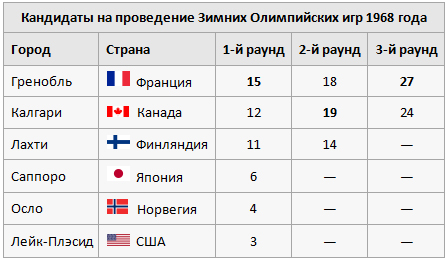 Подготовка к ИграмПри подготовке к играм французы уделили большое внимание проектированию и строительству олимпийских объектов. В целом это был прекрасный архитектурный ансамбль, основными элементами которого были Олимпийский центр, Олимпийская деревня, пресс-центр, стадионы (арены) и трассы для проведения соревнований по биатлону, лыжному спорту, горнолыжному спорту, прыжкам с трамплина на лыжах, бобслею, санному спорту, конькобежному спорту, хоккею с шайбой. И всё же главным спортивным объектом являлась арена Олимпийского стадиона, одним из элементов которого была Олимпийская чаша, созданная парижскими архитекторами.На Олимпийском стадионе планировалось проведение соревнований по конькобежному спорту, фигурному катанию и хоккею с шайбой. Для этого был создан ледяной каток 30 на 60 м (для соревнований по хоккею с шайбой) и 30 на 112 м (для соревнований по фигурному катанию), по периметру которого проходили 400-метровые дорожки (со 112-метровыми дорожками, внутренним радиусом полукруга 25 метров, и шириной дорожек 14 метров).На Играх в Гренобле впервые в истории Олимпиад была разработана отдельная медаль для каждого спорта. Проект медали принадлежал Роджеру Экскоффону. На лицевой стороне наградной медали X белой Олимпиады в центре снежный кристалл, под ним пять олимпийских колец и надпись на французском языке: GRENOBLE 1968 (Гренобль, 1968). Ниже – три снежинки. По кругу надпись: X JEUR OLYMPIQUES D'HIVER (X зимние Олимпийские игры). На оборотной стороне – пиктограмма вида спорта, в котором разыграна медаль. В зависимости от вида спорта менялось изображение на оборотной стороне. С этой задачей блестяще справился монетный двор Парижа.Эмблема ИгрНа эмблеме нарисована снежинка, расположенная между трех роз, символа города Гренобль, а также на эмблеме изображены пять однотонных Олимпийских колец. По кругу эмблемы по-французски написано: "X Зимние Олимпийские Игры - Гренобль 1968".Официальный плакат ИгрПроект рекламного постера был составлен рекламным агентом Джином Брайаном. На нём изображены пять олимпийских колец, стремительно несущихся со снежной горы. Было напечатано 170 000 экземпляров плаката.Виды спортаВ соревнованиях приняли участие 1158 атлетов (211 женщин, 947 мужчин) из 37 стран. В 10-ти видах спорта были разыграны 35 комплектов наград. Новым видом в олимпийской программе стала биатлонная эстафета 4х7,5 километра. Впервые на зимних Играх выступали две немецкие команды – ФРГ и ГДР. Для атлетов ГДР это был дебют, как и для спортсменов Марокко.СССР на зимних Играх 1968 годаНа Х зимних Олимпийских играх советские спортсмены выступили не так успешно, как на трех предыдущих Олимпиадах, и впервые с момента дебюта на зимних Играх в 1956 году не стали победителями командного зачёта.Сборную СССР в Гренобле представляли 74 спортсмена из 25 городов и населённых пунктов 5 союзных республик. Советские спортсмены участвовали во всех видах олимпийской программы, кроме санного спорта и бобслея. Они завоевали 13 медалей (5 золотых, 5 серебряных и 3 бронзовые), уступив в общекомандном медальном зачете первое место сборной Норвегии.Церемония открытияОткрывал X зимние Олимпийские игры президент Франции Шарль де Голль. После того, как над стадионом прозвучала олимпийская клятва в исполнении французского горнолыжника Лео Лакруа, с неба хлынул пунцовый дождь: 30 тысяч алых роз были сброшены с вертолётов на стадион.На традиционном параде стран-участниц делегацию СССР с флагом страны возглавлял биатлонист Виктор Маматов."Когда шел по стадиону, меня била дрожь, мурашки по коже бежали. Всё время помнил об инструкции – шагать нога в ногу за ведущей, которая несла штандарт с названием страны. Она – молодая девушка, у меня тоже сил вагон, – вспоминал знаменосец в много лет спустя. – Короче, постепенно дистанция между мной и пожилыми руководителями советской делегации, шедшими сразу за нами, стала просто неприличной. Они после церемонии высказывали претензии: мол, куда ты так понесся?".Стоит отметить, что Маматов стал первым советским знаменосцем, кому удалось завоевать золото, и положил начало доброй традиции: с тех пор на шести Олимпиадах подряд те, кому доверяли нести флаг, становились чемпионами Игр.Церемония закрытияНа церемонии закрытия X зимних Олимпийских Игр 1968 года присутствовал премьер-министр Франции Жорж Помпиду, делегация МОК во главе с президентом Эвери Брендеджем, представители международных спортивных организаций и множество других официальных лиц. Особую гордость испытывали французы. Ведь это спортсмены Франции – страны-организатора Игр, показав высокие результаты во время соревнований (9 медалей, из них 4 золотые), завоевали третье место после Норвегии и СССР, ведущих стран на зимних ОлимпиадаНа флагштоках центральной арены были подняты государственные флаги Франции и Японии, после чего исполнились государственные гимны этих стран. Президент МОК Эвери Брендедж выступил с торжественной речью, в которой поблагодарил президента Франции, представителей НОК и оргкомитета, а также власти Гренобля за высокую организацию Игр, а затем объявил о закрытии X зимних Олимпийских Игр 1968 годаЭстафета была передана Японии – стране-организатору XI зимних Олимпийских Игр 1972 года.Интересные фактыСтилизованный лыжник Шюсс — игрушка, созданная для X Олимпийских зимних игр пользовалась такой популярностью, что Шюсс стал первым неофициальным олимпийским талисманом.Игры в Гренобле впервые транслировались телевидением в цвете.Олимпиада в Гренобле вошла в историю как первая, на которой проводились тесты на допинг, а также гендерные тесты для женщин.В женских соревнованиях по санному спорту первое, второе и четвёртое места заняли спортсменки из Восточной Германии, однако выяснилось, что они пользовались запрещённым приемом: подогревали полозья своих саней. Немки были дисквалифицированы, а победу присудили итальянке Эрике Лехнер.Саппоро 1972XI зимние Олимпийские игры проводились в Саппоро (Япония) с 3 по 13 февраля 1972 года.Вторая половина 60-х годов XX века характеризовалась сложной политической обстановкой в мире. В особенности "отличались" низкоразвитые страны Африки, где военные перевороты и восстания стали чуть ли не повседневной нормой. Это, безусловно, наложило свой отпечаток и на развитие всего мирового спорта и Олимпийского движения.Но, несмотря на всю сложность обстановки, сложившейся на Земле, Олимпийское движение не могло не получить новый импульс в своём развитии. И вскоре этот импульс появился. Примером тому послужила официально представленная заявка 6 октября 1965 года от руководства Олимпийского комитета Японии и города Саппоро. В ней к президенту МОК было составлено обращение с просьбой рассмотреть кандидатуру Саппоро как города-кандидата на проведение XI зимних Олимпийских игр 1972 года. А уже в апреле 1966 года состоялась 64-я сессия МОК в Риме, на которой и решился вопрос, что этому японскому городу суждено стать столицей очередной, 11-й по счёту белой Олимпиады. Решение этой сессии было вдвойне значимым – ведь впервые зимние Олимпийские игры должны были пройти в Азии, чего ранее не случалось никогда.Эмблема ИгрВосемь лучших дизайнеров Японии выставили на конкурс свои виды эмблем для Олимпиады, но победил Казумаса Нагаи и его проект, который в итоге был выбран в качестве официальной эмблемы для Олимпийских игр в Саппоро.На эмблеме представлена комбинация трёх абсолютно не зависящих друг от друга элементов:
- восходящее солнце, символ Японии;
- снежинка, являющаяся символом зимы;
- олимпийские кольца с надписью "Саппоро ’72".Официальный плакат ИгрСюжет олимпийского плаката – снежная горная вершина в сочетании с эмблемой Игр, за основу взята стилизованная снежинка, аналогичное изображение которой уходит в глубокую древность. Автором композиции стал Такаши Коно.Интересные фактыНа репетиции церемонии открытия XI зимних Олимпийских игр в Саппоро один из зрителей обратил внимание членов организационного комитета на то, что на флаге, внесённом на стадион, неправильно расположены олимпийские кольца. Как известно, порядок расположения колец узаконен Олимпийской хартией: голубое, жёлтое, чёрное, зелёное, красное. И вот тут-то выяснилось, что флаг с "ошибкой" вывешивался на всех зимних Играх начиная с 1952 года. И никто ничего не замечал.Впервые Игры проводились в Азии. Выступая организаторами Игр, японцы мало рассчитывали на успех своих спортсменов: ведь за всю историю они сумели завоевать лишь одну серебряную медаль. Основная задача Игр сводилась к демонстрации социальных и экономических преобразований, произошедших в стране за послевоенные десятилетия. Поэтому в Саппоро и было аккредитовано около 4 тысяч журналистов. Денвер → Инсбрук 1976XII зимние Олимпийские игры проводились в Инсбруке с 4 по 15 февраля 1976 года. Первоначально Олимпийский комитет в 1969 году отдал право проведения игр Денверу, однако на референдуме жители Денвера проголосовали против проведения игр, и Инсбрук, незадолго перед этим принимавший Зимние Олимпийские игры 1964 года, согласился в короткие сроки подготовить и провести Олимпиаду.Сам город живописно расположен в Восточных Альпах, на реке Инн (на высоте 574 метра над уровнем моря) и является административным центром федеральной земли Тироль. А его площадь чуть превышает 100 кв. км.На этот раз чести произнести олимпийскую клятву удостоился один из выдающихся спортсменов, бобслеист Вернер Делле-Карт.Эмблема ИгрПредставляет собой герб города Инсбрука, на котором изображён мост через реку Инн, давшей название города. Мост и пять олимпийских колец символизируют связь между различными народами и дружественные узы, которые связывают молодых спортсменов всех стран, для которых Инсбрук в 1976 году вновь стал местом встречи. Официальный плакат ИгрПоскольку Инсбрук стал столицей зимней Олимпиады лишь после отказа Денвера от организации Игр, было решено из-за недостатка времени не проводить конкурс на лучший плакат, а поручить выполнение этой задачи Артуру Залгеру, создателю предыдущей эмблемы австрийских Игр. Белый вертикально установленный прямоугольник символизирует букву "I", с которой начинается название города Инсбрук. В правой части плаката на заднем фоне нарисованы цветные горные вершины, символизирующие тирольские горы. Надпись на плакате на немецком языке: "Инсбрук – 1976 – Тироль – Австрия – 4.-15.2".Талисман ИгрТалисман был создан австрийским комитетом и представляет собой снеговика, символизирующего простой и скромный характер игр (“Игры Простоты”).Лейк-Плэсид 1980XIII зимние Олимпийские игры проводились в Лейк-Плэсиде (штат Нью-Йорк, США) с 13 по 24 февраля 1980 года.Сараево 1984XIV зимние Олимпийские игры проходили в Сараево (Югославия) с 8 по 19 февраля 1984 года.Калгари 1988XV зимние Олимпийские игры проводились в Калгари (Канада) с 13 по 28 февраля 1988 года.Альбервиль 1992XVI зимние Олимпийские игры проводились в Альбервиле (Франция) с 8 по 23 февраля 1992 года.Лиллехаммер 1994XVII зимние Олимпийские игры проходили в Лиллехаммере (Норвегия) с 12 по 27 февраля 1994 года.Нагано 1998XVIII зимние Олимпийские игры проходили в Нагано (Япония) с 7 по 22 февраля 1998 года.Выбор городаНагано – город в Японии, в центральной части острова Хонсю, в долине реки Тикума. Административный центр префектуры Нагано. Население 383 тыс. жителей. Важный транспортный узел и центр аграрного района (садоводство, цветоводство, молочное животноводство). Старинный центр буддизма и религиозного паломничества (храм Дзенкодзи). 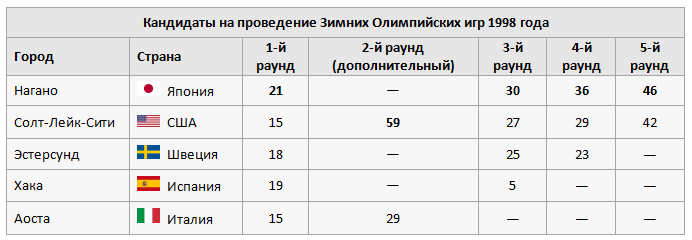 Нагано стал столицей зимней Олимпиады-1998 на сессии МОК в Бирмингеме в июне 1991 года. В пятом туре голосования Нагано опередил американский Солт-Лейк-Сити на четыре голоса (46:42). Ранее из борьбы выбыли шведский Эстерсунд, испанская Хака и итальянская Аоста. Европейцам не дали проводить третьи зимние Игры подряд. А против столицы штата Юта сыграло то обстоятельство, что летние Игры-96 принимала Атланта. Подготовка к ИграмНагано стал самым близким к экватору городом, принимавшим Зимние игры, и остаётся им до сих пор.Накануне Игр в Нагано генеральная ассамблея ООН в новой резолюции де-факто призвала страны к приостановке всех международных и внутренних конфликтов. Таким образом, известный из истории Древней Греции негласный запрет на войны во время Олимпиад впервые получил документальное подтверждение.Эмблема ИгрЭмблема представляет собой цветок, на каждом лепестке которого изображен спортсмен-представитель того или иного зимнего вида спорта. Эмблема также похожа на снежинку, символизирующую Зимние Олимпийские Игры. А еще эмблема напоминает горный цветок, делая тем самым акцент на бережном отношении к природе и на охране окружающей среды в Нагано, поэтому ее назвали подсолнечник. Динамичный характер этой яркой и красочной картины говорит об атмосфере энтузиазма, в которой проводятся игры, а также символизирует их великолепие.ТалисманыВ качестве талисманов японцы выбрали четырех «сноулетов» – сов Сукки, Нокки, Лекки и Цукки. Слово «snowlets» образовано из двух частей: «snow» («снег») и «let’s» («давайте»). Сова на протяжении долгих лет считается во многих странах символом мудрости. Число "четыре" связано с тем, что Олимпиады проводятся каждые четыре года, а имена для талисманов были выбраны японцами из 47 484 предложенных вариантов. Официальный плакат ИгрДля Олимпиады в Нагано было напечатано 5 разновидностей официальных постеров и 7 постеров на спортивную тематику. В дополнение ко всему, впервые за всю историю Олимпийских игр, специально для церемонии открытия был создан отдельный плакат.Первый проект плаката был создан специально для того, чтобы стать официальным плакатом XVIII зимних Олимпийских игр, а также для последующей его передачи будущему поколению. На плакате на фоне гор на рассвете изображен дрозд, восседающий на лыжной палке. В плакате заложена концепция гармонии человека с природой. Разработчиком постера является Масутеру Аоба.Виды спортаНа Играх в Нагано был преодолен своеобразный рубеж по числу участников Зимних олимпийских игр – свыше 2000 спортсменов (из 72 стран). Было разыграно 68 комплектов медалей – на семь больше, чем в Лиллехаммере в 1994-м. В программу после многолетнего отсутствия вернулся керлинг. Ранее он был представлен в качестве официального вида только в I зимней Олимпиаде в 1924 году, а после этого много раз включался в соревнования как показательная дисциплина. Олимпийский статус получил и сноуборд: в Нагано медали разыгрывались в хаф-пайпе и гигантском слаломе среди мужчин и женщин. Кроме того, теперь разыгрывались награды в хоккее среди женских команд. А в мужском олимпийском хоккейном турнире впервые разрешили выступать профессионалам. Впервые выступали на зимних Играх спортсмены Азербайджана, Кении, Македонии, Уругвая и Венесуэлы.Сборная России на зимних Играх 2002 годаВ состав российской команды, которая выступила в Нагано в соревнованиях по 12 из 14 видов спорта (кроме керлинга и сноуборда), были включены 45 женщин и 81 мужчина. Их средний возраст - 25 лет. Самым молодым был фигурист Алексей Ягудин - 17 лет и 11 месяцев. Старейшина - лыжник Алексей Прокуроров, чемпион Олимпийских игр в Калгари-88, которому 33 года и 10 месяцев. Ему и было доверено нести российский флаг на церемонии открытия. Российские спортсмены не были представлены лишь в трех видах программы Олимпийских игр – в женском хоккее, сноуборде и керлинге.Медальный зачётВ общекомандном зачете победила сборная Германии с 29 медалями, из которых 12 золотых, девять серебряных и восемь бронзовых. Норвежцы стали вторыми (10-10-5), а сборная России замкнула первую тройку (9-6-3).Церемония открытияВступительную речь на открытии XVIII зимних Олимпийских игр произнес Император Японии Акихито. А главными героями стали знаменитые японские спортсмены – фигуристка Мидори Ито зажигала олимпийский огонь, а двоеборец Кэндзи Огивара произносил клятву спортсменов."Предложение нести флаг страны на открытии Игр в Нагано-1998 не стало для меня большим сюрпризом, - вспоминал Прокуроров. - Все-таки я тогда был одним из реальных кандидатов на золото. Правда, накануне церемонии меня пугали, что на стадионе очень холодно и ветрено (а я тогда был чуть нездоров), но желание стать знаменосцем все-таки перевесило. На самом деле оказалось не так уж и холодно, да и я довольно быстро освоился в непривычной роли. Только очень расстроился, когда на "полтиннике" остановился в шаге от пьедестала. 4-е место, как известно, самое обидное". Скандалы ИгрДопинговый скандал. Первые в истории проведения олимпийских соревнований в этом виде на трассе гигантского слалома 8 февраля 1998 года выиграл канадец Росс Ребальяти. Анализ на допинг обнаружил в крови победителя следы марихуаны. При этом доза лишь на 2,8 нанограмма превышала установленную МОК норму в 15 нанограмм. Исполком МОК на специальном заседании тремя голосами против двух постановил лишить Росса Ребальяти золотой медали. Канадская делегация и сам спортсмен просили смягчить наказание, утверждая, что сноубордист "вдыхал, но не курил" — то есть просто находился в компании приятелей, куривших "травку". Получив отказ исполкома МОК, канадцы подали апелляцию в Высший арбитражный суд МОК. 12 февраля суд единогласно признал претензии к сноубордисту несостоятельными, ему вернули олимпийское "золото". Впоследствии марихуана была внесена МОК в список запрещенных препаратов, и в 2002 году в Солт-Лейк-Сити спортсменов дополнительно проверяли на наличие в крови этого наркотика.Организационный скандал. 10 февраля 1998 года австриец Мартин Фрайнадемец по кличке Терминатор, занявший седьмое место в гигантском слаломе, устроил дебош в одной из олимпийских гостиниц. На банкете с участием сноубордистов из нескольких стран он потерял над собой контроль и разбил несколько предметов мебели и компьютер. Общий ущерб был оценен в $4 тыс., которые через несколько дней были полностью выплачены виновником скандала. По просьбе Олимпийского комитета Австрии и национальной сборной страны по сноуборду 11 февраля Терминатор был выдворен с Олимпиады.Землетрясение. За два дня до окончания Олимпиады в Нагано произошло землетрясение магнитудой 5 баллов. Спортсмены пережили несколько неприятных минут, но никто не пострадал.Солт-Лейк-Сити 2002XIX зимние Олимпийские игры проводились с 8 по 22 февраля 2002 года в Солт-Лейк-Сити (США).Солт-Лейк-Сити – столица штата Юта, расположен на западе США близ впадения реки Джордан в Большое Солёное озеро (отсюда и название города). С учетом пригородов в городе проживает порядка 1 миллиона человек. Важный транспортный узел на трансконтинентальных путях. Город был основан мормонами в 1847 году и является главным центром мормонов в США.Выбор городаСолт-Лейк-Сити был выбран в качестве столицы XIX Зимних Олимпийских игр во время 104-ой сессии МОК в Будапеште. Голосование прошло в один круг, поскольку преимущество американцев над всеми было подавляющим: Солт-Лейк-Сити – 54 голоса, Эстерсунд (Швеция) – 14, Сьон (Швейцария) – 14, Квебек (Канада) – 7. 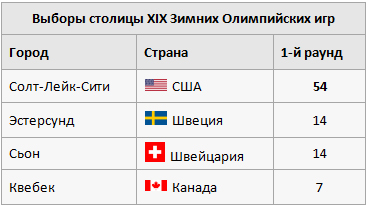 Правда, как выяснилось позже, на объективность голосования повлияли сторонние факторы. 24 ноября 1998 года телевизионная станция Солт-Лейк-Сити KTVX сообщила о том, что из средств оргкомитета Игр было оплачено обучение в Американском университете Вашингтона некой Сони Эссомбе – дочери одного из членов МОК. Позже выяснилось, что накануне выборов олимпийской столицы представители заявочного комитета Игр-2002 подкупали и других членов Международного олимпийского комитета, чтобы обеспечить победу Солт-Лейк-Сити. В результате были поставлены под сомнение справедливость получения прав на проведение некоторых предыдущих Олимпиад, а также ужесточены правила для будущих заявок. 10 членов МОК были вынуждены покинуть свои посты, а главы заявочного комитета Солт-Лейк-Сити Том Уэлч и Дэйв Джонсон – отправлены в отставку. Позже Федеральный департамент юстиции возбудил дела против обоих. Оргкомитет Игр-2002 возглавил сын бывшего кандидата в президенты Джорджа Ромни Митт Ромни.Подготовка к ИграмОгромное влияние на подготовку и проведение Олимпиады в Солт-Лейк-Сити оказали трагические события 11 сентября 2001 года. Во время Игр-2002 были приняты сверхусиленные меры безопасности. Её обеспечением занимались полиция, солдаты и члены национальной гвардии из 19 штатов, а также ФБР и секретные службы.При подготовке к играм были инициированы крупные проекты капитального строительства. В Солт-Лейк-Сити были расширены и отремонтированы местные автомагистрали, построена система легкорельсового транспорта.Эмблема ИгрЭмблема стилизована под снежинку, раскрашенную в яркие цвета – жёлтый, оранжевый и синий. Эти цвета присущи пейзажу штата Юта. Под картинкой над Олимпийскими кольцами написаны слова «Солт-Лейк-Сити 2002». Тема, заложенная в эти графические элементы, включает в себя три компонента: контрастность, культура и мужество. Контрастность символизирует ландшафт штата Юта – от пустынь до снежных гор; под компонентом культуры подразумеваются различные культуры, которые представляют уникальное наследие этого штата Америки, а мужество отражает духовный настрой спортсменов. Все эти компоненты представляют основную суть игр. Тема данной эмблемы удовлетворила требования и пожелания жителей штата Юта, которые хотели, чтобы в эмблеме были отражены разнообразие ландшафта, уникальное наследие их региона, а также олимпийский дух. Организационный комитет обратился к графическим дизайнерам с просьбой о том, чтобы все эти идеи были визуализированы. В итоге, было предложено более 1200 проектов эмблемы.ТалисманыТалисманами Игр стали три зверя – заяц, койот и бурый медведь. Они должны были символизировать олимпийский лозунг Citius, Altius Fortius ("Быстрее, Выше, Сильнее"). Заяц Паудер обозначал быстроту, койот Копер – высоту, а медведь Коал – силу.Официальный плакат ИгрНа разноцветном плакате изображено фото флага с эмблемой XIX зимних Олимпийских игр. Флаг развевается над горной вершиной, изображенной на заднем плане. Издатель: «SLOOC, Fine Art, Saint-Louis».Виды спортаВ Белой Олимпиаде в Солт-Лейк-Сити приняли участие рекордное количество спортсменов – 2 399 человек (886 женщин и 1 513 мужчин) из 77 стран.Они разыграли 78 комплектов наград – на 10 больше, чем за четыре года до этого в Нагано. В олимпийскую программу вернулся скелетон (ранее он был представлен только на Играх-1928 в Санкт-Морице). Теперь в этом виде выступали и мужчины, и женщины. Представительницы прекрасного пола начали разыгрывать олимпийские медали в бобслее. В состязания по биатлону были добавлены гонки преследования (на 10 км у женщин и 12,5 км у мужчин), а двоеборцы выявляли сильнейшего не только в индивидуальной гонке, но и в спринте. Программа лыжных гонок была расширена за счёт спринта, а в шорт-треке появилась новая дистанция – 1500 метров.Сборная России на зимних Играх 2002 годаРоссийские спортсмены в Солт-Лейк-Сити выступили крайне неудачно. На счету сборной России – 5 золотых, 4 серебряных и 4 бронзовых медали. К тому моменту это было худшим выступлением россиян на зимних олимпиадах. В Нагано-1998 у сборной России было 9, а в Лиллехаммере-1994 – 11 золотых медалей. Практически всё золото XIX Зимних Олимпийских игр российской команде принесли лыжники и фигуристы. Алексей Ягудин и Елена Бережная-Антон Сихарулидзе первенствовали в фигурном катании, а Михаил Иванов и Юлия Чепалова – в лыжных гонках. Пятая золотая медаль на счету биатлонистки Ольги Пылёвой.Медальный зачётПобеду в общекомандном зачёте после пересмотра результатов из-за допинговых дисквалификаций одержала сборная Норвегии с 13 золотыми, пятью серебряными и семью бронзовыми наградами. Команда Германии установила рекорд зимних Олимпиад по общему числу выигранных медалей (36), но уступила норвежцам по золоту (12-16-8). Первую тройку замкнули американцы (10-13-11). Сборная России (5-4-4) расположилась на пятом месте.Церемония открытия8 февраля на ледовой арене стадиона, символизирующей Большое солёное озеро, на берегах которого и расположен Солт-Лейк-Сити, появились знаменосцы с флагами, с надписями столиц всех Белых олимпиад – от Шамони до Солт-Лейк-Сити. Затем на стадион вышли президент США Джордж Буш, президент МОК Жак Рогге и руководитель оргкомитета XIX зимних Олимпийских игр Митт Ромни. Встав по стойке смирно, они встретили флаг, который находился на одной из взорванных башен Всемирного торгового центра 11 сентября 2001 года. Вступительную речь на открытии XIX зимних Олимпийских игр произнёс президент США Джордж Буш. Знаменосцем сборной России во время парада стран-участниц стал прославленный отечественный лыжник Алексей Прокуроров, олимпийский чемпион 1988 года в Калгари. Это был уже третий раз, когда Алексею доверили столь ответственную миссию. До этого он был знаменосцем сборной СССР на Играх в Калгари и знаменосцем сборной России на Играх в Нагано.Церемония закрытияЦеремония закрытия Игр состоялась 24 февраля. После прощального парада стран-участниц эстафета была передана представителям Турина, принимавшего следующие игры. Затем Жак Рогге выступил с торжественной речью, в конце которой официально объявил XIX зимние Олимпийские игры закрытыми. Был потушен олимпийский огонь. Завершился вечер праздничным салютом.Скандалы ИгрБиатлон. После индивидуальной мужской гонки на 20 км 12 февраля 2002 года представители сборной России подали протест с требованием пересмотреть её результаты. В документе утверждалось, что трёхкратный чемпион мира Павел Ростовцев, считавшийся фаворитом на этой дистанции, выступил неудачно (6-е место) из-за проведённой пробы на допинг. За час до начала гонки комиссия Всемирного антидопингового агентства (WADA) взяла у нескольких спортсменов кровь на проверку. Среди проверенных оказались норвежец Уле-Эйнар Бьорндален ("золото" в гонке), белорус Олег Рыженков и Павел Ростовцев. Для россиянина это был второй забор крови за три дня. Тренеры сборной РФ посчитали, что у спортсмена было взято слишком много крови (150 мл), что повлияло на выступление. Протест Союза биатлонистов России был отклонён Международным союзом биатлонистов 20 февраля, так как проведение допинг-контроля соответствовало регламенту Олимпийских игр, в соответствии с которым до 20% спортсменов по жребию в любое время суток могут быть доставлены на сдачу анализов.Фигурное катание. 12 февраля 2002 года двукратные чемпионы мира россияне Елена Бережная и Антон Сихарулидзе выиграли "золото" в парном катании. Россияне, лидировавшие после короткой программы, выиграли и произвольную у канадской пары Джеми Сале–Давид Пеллетье, но с перевесом в один судейский голос. 13 февраля в СМИ появились сообщения, что победа россиян стала результатом сделки, которую заключили французские и российские судьи. Информация была получена корреспондентом телекомпании NBC от источников в Международном союзе конькобежцев (ISU). ISU принял решение о проведении расследования. В тот же день французская судья Мари-Рен Ле Гунь заявила, что под давлением Олимпийского комитета Франции отдала победу россиянам, а в ответ судьи из России на соревнованиях танцевальных дуэтов поспособствовали получению "золота" французами Мариной Анисиной и Гвендалем Пейзера. 15 февраля ISU предложил присудить дополнительный комплект золотых медалей канадской паре, отменив голос Ле Гунь и дисквалифицировав её. Исполком МОК согласился с этим предложением, и 18 февраля Джеми Сале и Давид Пеллетье получили золотые медали. В России этот случай вызвал крайне негативную реакцию. Практически во всех СМИ муссировалась тема "антироссийского заговора", которая многократно усилилась после того, как сначала танцевальный дуэт Ирина Лобачева–Илья Авербух, а затем одиночница Ирина Слуцкая были удостоены лишь серебряных медалей, хотя, по мнению российской общественности, были достойны "золота". 31 июля 2002 года в Италии задержан российский предприниматель Алимжан Тохтахунов по кличке Тайванчик, который, по мнению властей США, и провернул всю "российско-французскую сделку". Но в апреле 2003 года МОК официально признал, что Алимжан Тохтахунов отношения к сговору и подкупу судей не имел.Шорт-трек. В полуфинальном забеге на дистанции 1000 метров 16 февраля 2002 года упали японец Сатору Терао, китаец Ли Цзяцзюнь и канадец Мэтью Туркотт. Судьи дисквалифицировали японца, заявив, что он мешал китайскому сопернику, в результате чего тот упал и сбил с ног канадца. Олимпийский комитет Японии потребовал отменить решение о дисквалификации, хотя и не настаивал на месте для Сатору Терао в финале или проведении повторного старта. По мнению японской стороны, инцидент на дистанции был вызван обычным столкновением, которые часто случаются в шорт-треке, и речи о злом умысле не шло. Международный союз конькобежцев отклонил протест.Шорт-трек. В финальном забеге на 1500 метров 20 февраля 2002 года первым финишную черту пересек кореец Ким Дон Сун, опередив любимца местной публики американца Аполо Антона Оно. Судьи присудили победу атлету из США, дисквалифицировав корейского спортсмена из-за того, что на одном из последних виражей он якобы пересек траекторию американского шорт-трекиста. Корейская делегация подала протест, но Международный союз конькобежцев 21 февраля отклонил его. Последовавшая апелляция в Спортивный арбитражный суд в Лозанне 23 февраля также была отклонена. При этом Олимпийский комитет США получил по электронной почте более 16 тыс. посланий от разгневанных корейских болельщиков, в результате чего сервер USOC вышел из строя на девять часов.Фристайл. Россиянка Ольга Королёва, лидировавшая 19 февраля 2002 года в соревнованиях после первой попытки, заняла лишь четвёртое место в итоговом протоколе. Сразу после окончания соревнований российская делегация внесла протест на судейство, которое, по мнению наших тренеров, было явно предвзятым, что привело к занижению оценки. В документе говорилось, что федерация не собирается "выпрашивать" медаль Ольге Королёвой, но настоятельно просит профессионально проанализировать результаты олимпийских соревнований по фристайлу в Солт-Лейк-Сити и предложить программу действенного оздоровления судейского корпуса. Президент Федерации фристайла России Лев Кофман передал "документ в официальном конверте" главе Международной федерации фристайла Жан-Франко Касперу, однако реакции на протест не последовало.Допинговый скандал. Перед стартом женской эстафеты 4x5 км 21 февраля 2002 года сборная России снята с соревнований, после того как допинг-тест девятикратной олимпийской чемпионки Ларисы Лазутиной выявил повышенное содержание в крови гемоглобина. Ольга Данилова, которая должна была стартовать первой, узнала о дисквалификации за пять минут до выхода на дистанцию. Сборной России не разрешили провести замену, так как по правилам команда должна подать окончательный список участниц за час до старта. В России открыто заговорили о предвзятом судействе, а президент Олимпийского комитета РФ Леонид Тягачев пригрозил снять сборную страны со всех видов соревнований. 24 февраля Лариса Лазутина выиграла гонку на 30 км, Ольга Данилова получила "серебро". 25 февраля обе спортсменки были дисквалифицированы, так как допинг-проба обнаружила в их организме дарбепоэтин, аналогичный запрещенному МОК эритропоэтину. Этот препарат, по мнению экспертов, и вызвал повышение уровня гемоглобина у Ларисы Лазутиной перед эстафетой. Лариса Лазутина была лишена всех медалей, полученных в Солт-Лейк-Сити, а Ольга Данилова – "серебра" за гонку на 30 км. Обе спортсменки были дисквалифицированы на два года. Олимпийский комитет России пытался оспорить решение в дисциплинарной комиссии МОК и Международном спортивном арбитражном суде в Лозанне, но везде получил отказ.Допинговый скандал. 24 февраля испанский лыжник Йохан Мюллегг выиграл гонку на 50 км. Но 25 февраля у него в допинг-пробе, как и у российских лыжниц, обнаружили дарбепоэтин. Спортсмен лишился золотой медали и был дисквалифицирован на два года. Олимпийский комитет Испании, так же как и российский, подавал протесты в дисциплинарную комиссию МОК и Международный спортивный арбитражный суд, но безрезультатно.Допинговый скандал. В квалификационном забеге конькобежцев на 500 метров 16 февраля 2002 года белорусская спортсменка Юлия Павлович заняла 26-е место из 29 участников, не пройдя в финал. После забега у неё был взят допинг-тест, который выявил содержание в моче анаболического стероида нандролона в количестве, превышающем норму в 380 раз, но проба была случайно испорчена и признана недействительной. Узнав о происшедшем, спортсменка не явилась на повторную допинг-пробу, сославшись на плохое самочувствие, и тайно покинула Солт-Лейк-Сити. Расследование показало, что помог в этом спортсменке руководитель белорусской спортивной делегации Ярослав Баричко. 18 февраля исполком МОК лишил Олимпийский комитет Белоруссии финансовой поддержки по линии МОК и программы "Олимпийская солидарность" до 31 декабря 2002 года (в 2001 году объем помощи составил примерно $120 тыс.). Ярослав Баричко был лишен аккредитации и изгнан с Олимпиады. 22 февраля Юлия Павлович вернулась в США и предстала перед специальной комиссией. Спортсменка получила предупреждение, а главный врач белорусской сборной Евгений Лосицкий, а также мать и по совместительству тренер спортсменки Татьяна Павлович лишены олимпийской аккредитации. 23 февраля скандал получил продолжение, когда после хоккейного матча за третье место между сборными Белоруссии и России у белорусского хоккеиста Василия Панкова также выявили нандролон. 21 марта МОК дисквалифицировал Василия Панкова на два года, а врач белорусской сборной Евгений Лосицкий был отстранен от участия в летних Олимпийских играх 2004 года в Афинах и зимних Олимпийских играх 2006 года в Турине.Турин 2006XX зимние Олимпийские игры проходили в Турине (Италия) с 10 по 26 февраля 2006 года.Выбор городаТурин был выбран в качестве столицы XX зимних Олимпийских игр в 1999 году на 109-й сессии МОК в Сеуле. Среди претендентов на право проведения Олимпиады, кроме Турина, были города Сьон (Швейцария), Закопане (Польша), Попрад-Татры (Словакия), Хельсинки (Финляндия), Лиллехаммер (Норвегия) и Клагенфурт (Австрия). В финальном голосовании победил Турин, за который было отдано 53 голоса против 36 голосов за Сьон.Подготовка к ИграмВо время подготовки к Олимпиаде-2006 в Турине было построено 65 спортивных площадок, создана транспортная инфраструктура, спортивные деревни для атлетов и журналистов. В частности, специально к Олимпиаде в Турине был построен метрополитен. Его открытие состоялось за пять дней до торжественной церемонии открытия Игр, хотя план строительства начали разрабатывать ещё тридцать лет назад. Впервые видеотрансляции Игр можно было смотреть с помощью мобильных телефонов в 18 странах на пяти континентах. Организаторы соорудили самую высокую олимпийскую чашу для олимпийского огня (57 метров).Всего на подготовку Олимпиады в Турине было потрачено 1,7 млрд евро. При этом чистая прибыль организаторов по итогам Игр составила 265 миллионов евро.Эмблема ИгрЭмблема Олимпийских игр 2006 года в Турине воплотила в себе известный и широко узнаваемый символ Турина – башню Моле Антонеллиана (Mole Antonelliana), стилизованную в виде горы из кристалликов льда. Кристаллики образуют подобие сети: сети новых технологий и всеобщего Олимпийского духа, объединяющего людей во всем мире. Под основным элементом эмблемы – надпись «TORINO 2006» и Олимпийские кольца.ТалисманыТалисманами Игр в Турине стали два рисованных персонажа – снежок Неве и кусочек льда Глиц. Они должны были дополнять друг друга и олицетворять то, чем, собственно, и является зимняя Олимпиада – состязанием в снежно-ледовых дисциплинах. Кроме того, Неве и Глиц были призваны воплощать дух туринских Игр – страсть, энтузиазм, культуру, элегантность, любовь к окружающей среде и спорту. Талисманы Олимпиады-2006 должны были стать символом молодого поколения, полного жизненной энергии.Официальный плакат ИгрОфициальный постер для Олимпийских игр в Турине в 2006 году был создан Олимпийским оргкомитетом Турина. Центральной фигурой постера является "Моле-Антонеллина", которая символизирует ценность Олимпийских игр, спорта, а также гостеприимство страны и города, в котором проводится Олимпиада.Виды спортаВ Турине выступило рекордное число спортсменов – 2508 (960 женщин и 1548 мужчин) из 80 государств. Среди дебютантов Игр – Албания, Мадагаскар и Эфиопия. Рекордное же число стран (26) удостоилось по итогам олимпийских состязаний наград различного достоинства.В 2006 году было разыграно 84 комплекта медалей – на шесть больше, чем в Солт-Лейк-Сити в 2002-м. Программа была расширена за счет масс-старта в биатлоне, кросса в сноуборде и командной гонки преследования в конькобежном спорте. В лыжах одну из дистанционных индивидуальных гонок заменил командный спринт.Сборная России на зимних Играх 2006 годаСборная России была одной из самых многочисленных на Олимпиаде. В её состав вошли 190 спортсменов. Сборная была представлена в Турине 42 регионами России. Первую медаль в копилку российской олимпийской сборной принесла во второй день соревнований Евгения Медведева-Арбузова, завоевавшая бронзу в женском дуатлоне. В этот же день первое золото завоевал Евгений Дементьев в мужском дуатлоне. Первую серебряную медаль завоевал Альберт Демченко в санном спорте. Ну а главной героиней Игр в Турине в составе российской сборной неожиданно стала опытная биатлонистка Светлана Ишмуратова. Сначала спортсменка победила в индивидуальной гонке на 15 километров, а затем первенствовала в составе эстафетной четвёрки. Таким образом, Светлана стала единственной российской спортсменкой, которая смогла завоевать в Турине больше одной золотой медали.Всего же спортсмены сборной России выиграли 22 медали, из которых 8 – золотые, что позволило занять четвёртое место в неофициальном общекомандном зачёте. По сравнению с прошлыми Играми в Солт-Лейк-Сити, где на счету российских спортсменов было лишь 5 золотых медалей, выступление сборной России в Турине было признано успешным.Медальный зачётУверенную победу в общекомандном зачёте одержали спортсмены Германии, в активе которых 29 медалей – 11 золотых, 12 серебряных и 6 бронзовых. Американцы стали вторыми (9-9-7), австрийцы – третьими (9-7-7), а сборная России заняла четвёртое место (8-6-8).Церемония открытияОлимпийские игры были торжественно открыты 10 февраля Президентом Италии Карло Адзельо Чампи. Олимпийскую клятву от имени атлетов произнёс Джорджио Рокка, от имени судей — Фабио Бьянкетти. Право зажечь Олимпийский огонь было предоставлено итальянской лыжнице, Олимпийской чемпионке 1992 и 2002 Стефании Бельмондо.Знаменосцем сборной России на церемонии открытия стал конькобежец Дмитрий Дорофеев. В Турине он стал серебряным призёром в забеге на 500 метров.Церемония закрытияЦеремония закрытия не обошлась без небольшого казуса. В то время, когда председатель оргкомитета Олимпиады Турин-2006 Валентино Кастеллани читал свою заключительную речь, к его трибуне прорвался 29-летний испанец, уроженец города Бадалоны, и попытался отобрать микрофон и что-то в него выкрикнуть, однако был тут же схвачен службой безопасности. Согласно некоторым сведениям он "хотел просто поблагодарить Италию".Скандалы ИгрНа соревнованиях была зафиксирована одна положительная допинг-проба из 1219. Она принадлежала российской биатлонистке Ольге Пылёвой. Она была лишена серебра в индивидуальной гонке, в которой победила россиянка Светлана Ишмуратова. После пересмотра результатов серебро тогда вручили немке Мартине Глагов, а бронзу – россиянке Альбине Ахатовой.Ванкувер 2010XXI Зимние Олимпийские игры 2010 (2010 Winter Olympics) проходили с 12 по 28 февраля 2010 года в канадском городе Ванкувер.Выбор городаОлимпийская ассоциация Канады выбрала Ванкувер в качестве представителя страны на этих выборах города, оставив позади него Калгари, планировавший принимать Игры во второй раз, и Квебек, проигравший в 1995 году выборы города на зимние Олимпийские игры 2002. В первом туре голосования, прошедшем 21 ноября 1998 года, за Ванкувер было подано 26 голосов, за Квебек 25 и за Калгари — 21. 3 декабря 1998 года, во втором и последнем туре выборов города-кандидата между двумя лидирующими кандидатами, за Ванкувер было подано 40 голосов против 32 голосов, отданных Квебеку. По итогам голосования город начал подготовку к международному соревнованию за право принимать Игры.После коррупционного скандала, имевшей место на играх-2002 в Солт-Лейк-Сити, заставившего Квебек подавать в суд с требованием выплаты 8 миллионов канадских долларов компенсации за проигранные выборы, правила голосования существенно изменились, например, были запрещены денежные подарки от принимающей стороны членам МОК, выезжающим в города-кандидаты с целью инспектирования.В Ванкувере был проведён опрос среди населения с целью выяснения общественного мнения относительно выигрыша или проигрыша города в соревновании на право проведения Олимпиады. Впервые в истории такого референдума 64 процента ответили утвердительно.Ванкувер выиграл это право 2 июля 2003 года на 115-м заседании Международного олимпийского комитета, прошедшем в Праге, Чехия. Результаты были объявлены Жаком Рогге, это было первое официальное заявление Жака Рогге на посту президента МОК.До этого Ванкувер дважды соревновался за право принять зимние Олимпийские игры 1976 и 1980 годов. В первый раз город вышел из борьбы после первого раунда из четырёх, проиграв в итоге Денверу. Однако затем он отказался от проведения соревнований, и МОК предложил Ванкуверу принять соревнования, но из-за разных причин он тоже отказался. В итоге Игры прошли в Инсбруке. В следующий раз Ванкувер выбыл из борьбы за несколько дней до финального голосования, оставив Лейк-Плэсид единственным кандидатом.Главный стадион XXI зимней Олимпиады - знаменитый Би-Си Плэйс (BC-Place). На нём состоялись церемонии открытия и закрытия Игр.Расположен в деловом центре Ванкувера
Дата завершения строительства: 19 июня 1983 года
Площадь: 22 900 кв.м
Вместимость: 55 000 человек. ЭмблемаЭмблема была представлена 23 апреля 2005 года. На ней изображена статуя-инукшук по имени Иланаак, что в переводе с языка инуктитут означает «друг». Изображение было взято со статуи, стоящей на берегу Английского залива в Ванкувере. Зелёный, синий и голубой цвета символизируют леса, горы и океан, красный означает цвет кленового листа, расположенного на флаге Канады, а жёлтый — цвет восходящего солнца.ТалисманыТалисманами Игр выступили трое животных:Мига (англ. Miga) — вымышленный морской медведь, наполовину косатка, наполовину белый барибал.Куатчи (англ. Quatchi) — бигфут, происходящий из канадских лесов и мечтающий стать хоккейным игроком.Суми (англ. Sumi) — «дух животных». В нём соединены многие представители фауны канадского тихоокеанского побережья. Он является параолимпийским талисманом Игр.Эстафета Олимпийского огня22 октября 2009 года в греческом городе Олимпия зажжён огонь зимней Олимпиады 2010 года. Первым факелоносцем стал греческий лыжник Василиас Димитридас, который был одет в лыжный костюм, несмотря на жаркую летнюю погоду. В соответствии с традицией, огонь был зажжён с помощью солнечных лучей. Эстафета олимпийского огня составила около 45 000 км, проходила она с 30 октября 2009 года по 12 февраля 2010 года и в ней участвовали свыше 12 000 факелоносцев.Эстафета полностью прошла в пределах Канады, начавшись в Виктории, Британской Колумбии. Маршрут эстафеты олимпийского огня проложен по воде (1000 км), по воздуху (18 тыс. км) и по земле (26 тыс. км) и стал самым протяжённым в истории Олимпийских игр.Завершилась эстафета Олимпийского огня XXI Зимних Олимпийских игр 12 февраля зажжением огромного факела на стадионе Би-Си Плэйс во время официальной церемонии открытия ванкуверской Олимпиады.Церемония открытия ИгрЗа несколько часов до открытия Олимпиады в Ванкувере организаторы сообщили о трагедии, случившейся утром на тренировке саночников в Уистлире.21-летний грузин Нодар Кумариташвили, выступивший в нынешнем сезоне в пяти крупных международных состязаниях и занимавший 44-ю строчку в мировой табели о рангах, не прошел последний 270-градусный поворот трассы, вылетел из желоба и ударился о металлическую колонну недалеко от линии финиша. Через восемь минут к месту происшествия прибыл вертолет и пострадавшего доставили в госпиталь в окрестностях Уистлера, где он скончался. Как выяснилось позднее, причиной трагедии стало не состояние трассы, а ошибка самого атлета. Кумариташвили не справился с управлением саней на скорости около 140 километров в час. В связи с этой трагедией в сценарий церемонии были внесены изменения - была объявлена минута молчания, а сборная Грузии вышла на открытие в траурных повязках.Но главным событием пятницы стал все-таки праздник открытия Игр. 60 тыс. зрителей на стадионе Би-Си Плэйс в Ванкувере стали свидетелями ярчайшей церемонии, которая длилась почти три часа. Впервые открытие Олимпиады прошло в полностью закрытом помещении. Первая часть предваряла традиционный парад стран-участниц, и главной темой в ней стала туземная история Канады с четырьмя старейшинами индейских племен, некогда населявших территорию страны и конкретно округ Британская Колумбия, центром которого является Ванкувер. Именно индейские вожди открыли парад стран-участниц, а первой на арену по традиции вышли спортсмены из Греции – страны, впервые проведшей у себя Олимпийские игры. 82 страны прошли по арене Би-Си Плэйс, включая такие экзотические зимние державы, как Эфиопия и Ямайка. Российской делегации, одной из самых многочисленных, было уделено большое внимание телекамер. Возглавлявший шествие россиян капитан хоккейной сборной и двукратный чемпион мира Алексей Морозов сосредоточенно помахивал российским знаменем, а шедшие за ним спортсмены и чиновники приветствовали болельщиков на трибунах.Основное внимание, конечно же, было уделено сборной Канады, которая прошла последней под неистовый гул болельщиков на трибунах. Знаменосцем хозяев Игр выступила известная конькобежка, чемпионка Турина Клара Хьюз. В числе знаменосцев своих олимпийских команд выступили Яромир Ягр (Чехия), Ева Тофалви (Румыния), Венсан Дефран (Франция), Лилия Лудан (Украина), Томми Якобсен (Норвегия), Зигмунд Палффи (Словакия), Вилле Пелтонен (Финляндия), Олег Антоненко (Белоруссия), Яков Фак (Хорватия), Петер Форсберг (Швеция).Грузинские спортсмены прошли по стадиону с траурными повязками, а зрители встречали их стоя.Вторая часть церемонии состояла из красочного шоу, центральными номерами в котором стали выступления всемирно известных канадских музыкантов - Брайана Адамса, Нелли Фуртадо и Сары Маклахлан. В постановочной части шоу были задействованы такие символы Канады, как огромный 20-метровый белый медведь, изготовленный изо льда, и не менее объемные черные касатки, якобы бороздившие «океан», в который превратилась арена Би-Си Плэйс. В заключение церемонии произошла кульминация – зажжение олимпийского огня, который прошел самую длинную в историю Игр эстафету, прежде чем прибыл в Ванкувер. Огонь было доверено зажечь четверым легендарным канадским спортсменам - хоккеисту Уэйну Гретцки, горнолыжнице Нэнси Грин, конькобежке Катрине Лемэй-Доан и баскетболисту Стиву Нэшу. Главным из них, как и предполагалось, был Гретцки, который ужасно волновался, а вот Нэнси Грин была сама спокойствие. Несмотря на огромный горящий факел, который ей пришлось почти 10 минут держать в руке. Как стало известно потом, такая заминка случилась из-за технических неполадок, в результате чего на арене некоторое время ничего не происходило. Однако четверка дождалась все-таки довольно странной конструкции, возникшей из пола, и по специальным желобам (которых оказалось три, а не четыре, как было запланировано) пламя добралось до главной чаши, где и загорелся олимпийский огонь. К слову, впервые в церемонии зажжения олимпийского огня участвовало сразу четыре спортсмена.Генерал-губернатор Канады Мишель Жан вместе с президентом МОК Жаком Рогге объявила XXI зимние Олимпийские игры открытыми.Церемония закрытияНа церемонии открытия одна из четырёх колонн не поднялась из-под сцены – и огонь зажигали лишь трое знаменитых канадцев вместо четырёх изначально запланированных. Уэйн Гретцки, Стив Нэш и Нэнси Грин свою миссию выполнили, а вот конькобежка Катрине Лемэй-Доан осталась в стороне. На церемонии закрытия канадцы исправились и показали себя людьми, не обделёнными чувством юмора. Перед началом церемонии закрытия в центре арены стояли все те же три колонны. Из отверстия вылез механик в костюме клоуна. Или клоун в роли механика - как угодно. Он изобразил сверхусилие и поднял из-под земли колонну. Надо было слышать, каким восторгом взорвался зал! Лемэй-Доан всё-таки зажгла олимпийский огонь, пусть ему и оставалось гореть не больше часа.Олимпийский флаг был торжественно передан Анатолию Пахомову — мэру Сочи. Под сводами арены BC Place прошли делегации олимпийцев, состоялось награждение победителей мужского лыжного марафона, а российские спортсмены и деятели культуры представили короткую программу, посвященную России и Сочи — столице следующей зимней Олимпиады.Сочи 2014Зимние Олимпийские игры 2014 (XXII зимние Олимпийские игры) — международное спортивное мероприятие, проходящее с 7 по 23 февраля 2014 года в российском городе Сочи.Выбор города22 июня 2006 года президент МОК Жак Рогге из семи претендовавших заявок (Хака, Алма-Ата, София, Боржоми, Сочи, Зальцбург, Пхёнчхан) назвал имена трёх городов-кандидатов. Ими стали Сочи, Зальцбург и Пхёнчхан.4 июля 2007 года в Гватемале состоялась очередная, 119-я сессия МОК, на которой был выбран город-хозяин Олимпиады.Непосредственно перед голосованием прошли презентации городов-претендентов. Сочи представляли спортсмены: Светлана Журова, Евгений Плющенко, Михаил Терентьев (параолимпиец) и Александр Попов; спортивные функционеры: Вячеслав Фетисов, Елена Аникина, Шамиль Тарпищев, Дмитрий Чернышенко и Виталий Смирнов; политики: Владимир Путин, Александр Жуков, Герман Греф, Александр Ткачёв, Виктор Колодяжный.В первом туре голосования, в котором принимали участие 97 участников-представителей стран МОК, выбыл австрийский Зальцбург. Во втором туре победу одержала заявка Сочи, выиграв у Пхёнчхана 4 голоса (51 против 47). Таким образом Россия впервые стала страной-хозяйкой Зимних Олимпийских игр.ТалисманыТалисманами Зимних Олимпийских игр 2014 года были выбраны Леопард, Белый медведь и Зайка.Эстафета олимпийского огняЭстафета олимпийского огня «Сочи 2014» является самой продолжительной и масштабной в истории зимних Олимпийских игр. Стартовала она 7 октября 2013 года и завершится в день открытия Олимпиады 7 февраля 2014 года.Маршрут олимпийского огня по регионам России был представлен оргкомитетом «Сочи 2014» ровно за год до старта эстафеты. В течение 123 дней факел Игр в руках спортсменов преодолеет более 65 тысяч километров на автомобилях, поездах, самолётах, а также на русской тройке и оленьих упряжках на глазах 130 миллионов жителей 2900 населённых пунктов России, побывает в столицах всех 83 субъектов РФ.Дизайн факелов разработан креативной командой Центра промышленного дизайна и инноваций «АстраРосса Дизайн» под руководством Владимира Пирожкова и Андрея Водяника. На закупку 15 000 факелов было затрачено 207 миллионов рублей из бюджета РФ.Весь ход эстафеты сопровождался инцидентами. Только за первые сутки огонь, несмотря на заверения проектировщиков о том, что «факел не погаснет ни под водой, ни в космосе», гас четыре раза. Весь мир облетели кадры первого затухания, когда погасший факел поджигал сотрудник ФСО обычной зажигалкой.Факел продолжал гаснуть на протяжении всей эстафеты. А затем начал взрываться. Так, в Костроме факел взорвался в руках 13-летней девочки. Пострадавшая получила неглубокий ожог руки, но смогла пробежать свой этап эстафеты.А несколькими днями позже в Вологде едва не сгорел Дед Мороз.Олимпийский огонь гас и в руках высокопоставленных лиц. Министр культуры РФ Владимир Мединский также побегал с погасшим факелом.Следом начали гореть уже сами факелоносцы. Так, Петр Макарчук, известный российский бобслеист, нес огонь Олимпиады в Абакане уже на завершающем этапе. На протяжении эстафеты факел гас несколько раз. А на финише эстафеты пламя перекинулось на рукав куртки бобслеиста. Потушили факелоносца сопровождающие.Церемония открытияЦеремония началась в 20:14 по московскому времени.В рамках церемонии прошел традиционный парад участников Олимпийских игр. В параде приняли участие 88 делегаций. Сборная России вышла последней, завершив парад. Возглавлял делегацию знаменосец Александр Зубков.После зрители на стадионе увидели театрализованное представление, продемонстрировавшее основные вехи русской истории – от Древней Руси и времен Петра I и до Советского Союза.В церемонии открытия принимало участие 1 200 танцоров и 980 акробатов, а также 200 воздушных гимнастов. В рамках официальной части церемонии выступили с обращениями глава оргкомитета Игр Дмитрий Чернышенко, глава Международного олимпийского комитета Томас Бах и президент России Владимир Путин. Президент России объявил Олимпийские игры открытыми.Олимпийский флаг на стадион вынесла теннисистка Мария Шарапова. После этого факел пронесли еще несколько именитых российских спортсменов, а зажгли огонь на арене Ирина Роднина и Владислав Третьяк.Отметилась церемония и парой казусов. Так в начале представления не раскрылось одно из пяти олимпийских колец.